СТРАТЕГИЯ СОЦИАЛЬНО-ЭКОНОМИЧЕСКОГО РАЗВИТИЯ ГОРОДА РЯЗАНИ ДО 2030 ГОДАг. Рязань, 2021ОглавлениеОБЩИЕ ПОЛОЖЕНИЯ	31. ОЦЕНКА ДОСТИГНУТЫХ ЦЕЛЕЙ СОЦИАЛЬНО-ЭКОНОМИЧЕСКОГО РАЗВИТИЯ ГОРОДА РЯЗАНИ	51.1. Основные показатели  социально-экономического развития города Рязани	51.2. Динамика и тенденции развития города  (за период с 2010 года по 2019 год)	51.3. Итоги реализации Плана стратегического развития города Рязани до 2020 года	141.4. Стратегическое позиционирование и конкурентные особенности города Рязани	242. ПРИОРИТЕТЫ, ЦЕЛИ, ЗАДАЧИ И НАПРАВЛЕНИЯ СОЦИАЛЬНО-ЭКОНОМИЧЕСКОЙ ПОЛИТИКИ ГОРОДА РЯЗАНИ	282.1. Миссия города	282.2. Стратегические приоритеты, система целей и задач социально-экономического развития города Рязани до 2030 года	282.3. Основные направления социально-экономической политики города Рязани	34Демографическое развитие города Рязани	34Сохранение здоровья и продление активного долголетия населения	35Развитие системы образования	36Развитие культуры	38Развитие системы социальной поддержки и социальной защиты	39Развитие гражданского общества	39Защита граждан от чрезвычайных ситуаций, совершенствование системы общественной безопасности	40Пространственное развитие	40Развитие инвестиционного и инновационного потенциала	41Развитие малого и среднего предпринимательства и потребительского рынка	42Стратегическое продвижение города Рязани (городской маркетинг)	43Развитие транспорта и транспортной инфраструктуры	44Развитие жилищно-коммунального комплекса	45Рациональное  использование природно-ресурсного потенциала и обеспечение экологической безопасности	46Благоустройство города	47Совершенствование имущественных и финансовых отношений	49Совершенствование муниципального управления	493. РЕАЛИЗАЦИЯ СТРАТЕГИИ	513.1. Сроки и этапы реализации стратегии	513.2. Механизм реализации стратегии	523.3. Информация о муниципальных программах,  утверждаемых в целях реализации стратегии	533.4. Показатели достижения целей  социально-экономического развития города Рязани	553.5. Мониторинг и контроль реализации стратегии	574. ОЦЕНКА ФИНАНСОВЫХ РЕСУРСОВ, НЕОБХОДИМЫХ ДЛЯ РЕАЛИЗАЦИИ СТРАТЕГИИ	585. ОЖИДАЕМЫЕ РЕЗУЛЬТАТЫ РЕАЛИЗАЦИИ СТРАТЕГИИ	60Приложение 1	61Приложение 2	63Приложение 3	65Приложение 4	72Приложение 5	77ОБЩИЕ ПОЛОЖЕНИЯСтратегия социально-экономического развития города Рязани до 2030 года (далее - стратегия) разработана в соответствии с распоряжением администрации города Рязани от 11.12.2019 № 2068-р «О разработке стратегии социально-экономического развития города Рязани до 2030 года».Основу разработки стратегии составляют:1. Нормативные правовые акты и документы стратегического планирования федерального уровня:          - Федеральный закон от 28.06.2014 № 172-ФЗ «О стратегическом планировании в Российской Федерации»;          - Указ     Президента     Российской      Федерации     от     07.05.2018    №   204 «О национальных целях и стратегических задачах развития Российской Федерации  до 2024 года»;          - Указ     Президента     Российской      Федерации      от      21.07.2020    №  474«О национальных целях развития Российской Федерации на период до 2030 года»;         - Прогноз   социально-экономического  развития   Российской   Федерации  на период до 2036 года, разработанный Министерством экономического развития Российской Федерации;         - распоряжение Правительства Российской Федерации от 02.06.2016 № 1083-р «Об утверждении Стратегии развития малого и среднего предпринимательства Российской Федерации до 2030 года». 2. Нормативные правовые акты и документы стратегического планирования регионального уровня:- Закон    Рязанской    области    от   21.12.2016    №   90-ОЗ   «О  стратегическомпланировании в Рязанской области»;-  постановление    Правительства    Рязанской   области   от  25.12.2018   №   418 «Об утверждении Стратегии социально-экономического развития Рязанской области до 2030 года»;- постановление   Правительства   Рязанской    области    от   28.10.2009   №   301 «Об утверждении Схемы территориального планирования Рязанской области»;- распоряжение  Правительства   Рязанской   области   от   23.12.2019   №   614-р «Об утверждении Плана мероприятий по реализации Стратегии социально-экономического развития Рязанской области до 2030 года»;- распоряжение   Правительства   Рязанской  области    от   22.02.2017    №   79-р  «Об утверждении бюджетного прогноза Рязанской области на долгосрочный период до 2030 года»;- распоряжение   Правительства   Рязанской    области   от   19.01.2016   №   11-р «Об утверждении прогноза социально-экономического развития Рязанской области             на период до 2030 года».3. Нормативные правовые акты, определяющие порядок стратегического планирования города Рязани и его организационного обеспечения: - решение Рязанской городской Думы от 26.03.2009  №  169-I  «Об утверждении Плана стратегического развития города Рязани до 2020 года»;- решение Рязанской городской Думы от 29.10.2015 №  382-II  «Об утверждении Порядка подготовки  документов,  в  которых  отражаются  результаты  мониторинга реализации документов стратегического планирования города Рязани»;- решение Рязанской городской Думы  от  18.02.2010  №  58-I  «Об утверждении Положения о бюджетном процессе в городе Рязани»;- постановление    администрации    города    Рязани    от    10.12.2018    №   4817 «Об утверждении Порядка разработки, корректировки, осуществления мониторинга и контроля реализации стратегии социально-экономического развития города Рязани»;- постановление    администрации    города    Рязани    от    21.12.2015    №   5823 «Об утверждении Порядка разработки, утверждения и корректировки плана мероприятий по реализации стратегии социально-экономического развития города Рязани»;- постановление    администрации    города    Рязани    от    13.08.2013   №    3274 «Об утверждении Порядка разработки, реализации и оценки эффективности муниципальных программ в городе Рязани и методических указаний по разработке и реализации муниципальных программ в городе Рязани».4. Статистические данные и  данные изучения общественного мнения.При разработке стратегии использованы статистические данные, содержащиеся в документах Федеральной службы государственной статистики, данные о развитии отраслей и видов экономической деятельности, социально-экономических подсистем города Рязани, Рязанской области и Российской Федерации в целом, данные структурных подразделений администрации города, а также  данные, полученные в ходе общественного обсуждения проблем и перспектив социально-экономического развития города Рязани.Для координации разработки стратегии со стороны экспертного сообщества был создан Экспертный совет. На различных площадках проведено 5 стратегических сессий с фокус-группами из числа экспертов и представителей научного сообщества,  городских профессиональных и общественных объединений, руководителей и специалистов органов местного самоуправления. Вопросы по разработке стратегии рассмотрены на заседаниях Общественной палаты города Рязани и ее профильных комиссий. В целях  изучения общественного мнения проведен опрос жителей города о проблемах и перспективах его развития. 1. ОЦЕНКА ДОСТИГНУТЫХ ЦЕЛЕЙ СОЦИАЛЬНО-ЭКОНОМИЧЕСКОГО РАЗВИТИЯ ГОРОДА РЯЗАНИ1.1. Основные показатели 
социально-экономического развития города РязаниСоциально-экономическое развитие города характеризуется основными макропоказателями, приведенными в таблице:Основные социально-экономические показатели* без субъектов малого предпринимательства1.2. Динамика и тенденции развития города (за период с 2010 года по 2019 год)Население и трудовые ресурсы На территории города Рязани проживает 48% населения Рязанской области. Демографическая ситуация характеризуется естественной убылью населения. При этом темпы естественной убыли снижались до 2016 года, но с 2017 года наметилась тенденция к их увеличению. В 2019 году город потерял за счет превышения числа умерших над числом родившихся 2 тысячи человек.Увеличение численности населения города происходило на протяжении 9 лет за счет высокого миграционного притока (в основном за счет внутрирегиональной миграции). Пик миграции наблюдался 2014 году, когда численность мигрантов превысила 4200 чел. В 2019 году миграционный прирост снизился более чем в 2 раза.Численность населения г. Рязани (на конец года), тыс. человек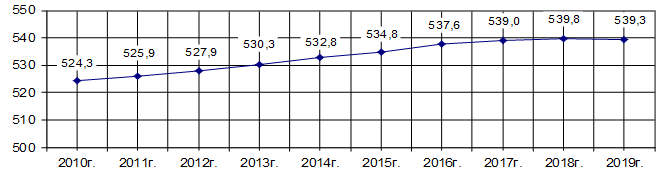 Возрастной состав населения города характеризуется снижением доли трудоспособного населения. С 2010 года она упала с 62,2% до 57,5%. Численность трудоспособного населения в 2019 году составила 310,1 тыс. чел. В тоже время численность пенсионеров с 2010 года выросла более чем на 12 тыс. чел. и составила               в 2019 году 169,4 тыс. чел.При этом снизилась среднегодовая численность работников крупных и средних предприятий города с 163 тыс. чел. в 2010 году до 149,2 тыс. чел. в 2019 году. Численность работающих в секторе малого предпринимательства, по оценке, составила в 2019 году около 65 тыс. чел. Основные показатели, характеризующие сферу занятости города Рязани, остаются стабильными и достаточно низкими. Уровень безработицы, рассчитанный относительно численности трудоспособного населения, на протяжении последних               10 лет остается на уровне 0,6-0,3%.Социальная инфраструктура городаВ городе Рязани 11 высших учебных заведений (в т.ч. филиалы), в их числе:- государственные: федеральное государственное бюджетное образовательное учреждение высшего образования «Рязанский государственный университет имени С.А. Есенина», федеральное государственное бюджетное образовательное учреждение высшего образования «Рязанский государственный медицинский университет имени академика И.П. Павлова» Министерства здравоохранения Российской Федерации, федеральное государственное бюджетное образовательное учреждение высшего образования «Рязанский государственный радиотехнический университет имени В.Ф. Уткина», федеральное государственное бюджетное образовательное учреждение высшего образования «Рязанский государственный агротехнологический университет имени П.А. Костычева», Рязанский институт (филиал) федерального государственного автономного образовательного учреждения высшего образования «Московский политехнический университет», федеральное казенное образовательное учреждение высшего образования «Академия права и управления Федеральной службы исполнения наказаний», федеральное государственное казенное военное образовательное учреждение высшего образования «Рязанское гвардейское высшее воздушно-десантное ордена Суворова дважды Краснознаменное командное училище имени генерала армии В.Ф. Маргелова» Министерства обороны Российской Федерации, Рязанский филиал федерального государственного казенного образовательного  учреждения высшего образования «Московский университет Министерства внутренних дел Российской Федерации имени В.Я. Кикотя»;- негосударственные: Частное образовательное учреждение высшего образования «Региональный институт бизнеса н управления», Автономная некоммерческая организация высшего образования «Современный технический университет», Филиал Частного образовательного учреждения высшего образования «Московский университет имени С.Ю.Витте» в г. Рязани.Действуют 12 образовательных организаций среднего профессионального образования. Наблюдается тенденция снижения численности студентов                                        в государственных ВУЗах и рост количества обучающихся в организациях среднего профессионального образования. Образовательная сфера Рязани представлена образовательными учреждениями всех форм собственности (муниципальная, государственная, частная). Муниципальная система образования на конец 2019 года  включала 113 дошкольных образовательных учреждений, 68 общеобразовательных учреждений, 40 учреждений дополнительного образования детей (в том числе 15 - в сфере образования, 12 - в сфере культуры, 
13 - в сфере физической культуры и спорта).Численность детей в дошкольных образовательных учреждениях за период с 2010 года увеличилась с 18,4 тыс. чел. до 27,3 тыс. чел. в 2019 году, численность учащихся общеобразовательных учреждений - с 42,2, тыс. чел. до 56,4 тыс. чел.В сфере здравоохранения рассматриваемый период характеризуется проведением реформы, в соответствии с  которой с 01.01.2012 муниципальные учреждения здравоохранения и их имущество переданы в государственную собственность Рязанской области. На конец 2019 года в городе Рязани действовало 22 больничных учреждения на 6,3 тысячи коек, 69 амбулаторно-поликлинических учреждений мощностью 14,7 тыс. посещений в смену. За период с 2010 года отмечается снижение численности врачей всех специальностей с 5 до 4,5 тыс. чел. Культурную жизнь в городе обеспечивают 4 профессиональных театра (драматический, кукольный, театр для детей и молодежи, музыкальный театр), филармония, цирк, 6 культурно-досуговых учреждений, 26 музеев (из них 3 муниципальных  и 14 частных музеев), 7 кинотеатров, 5 парков культуры и отдыха, областная библиотека им. Горького и две муниципальные библиотечные системы, объединяющие 26 библиотек (в том числе 12 детских). В Рязани функционируют 752 спортивных сооружения, в их числе 5 стадионов на 47 тысяч мест, 194 плоскостных спортсооружения, 208 спортивных залов, 3 крытых объекта с искусственным льдом, 2 легкоатлетических манежа, 28 плавательных бассейнов (из них 50-ти метровые - 1, 25 метровые - 10), 6 лыжных баз, 36 сооружений для стрелковых видов спорта, 13 муниципальных спортивных учреждений дополнительного образования (6 ДЮСШ и 6 СДЮСШОР, 1 муниципальное учреждение), 10 государственных спортивных учреждений (4 СШОР, 4 СШ, 2 ЦСП). В городе культивируется более 40 видов спорта. Количество занимающихся                   в спортивных школах выросло с 2010 года более чем на 5 тыс. чел. и составило                          в 2019 году 18,2 тыс. чел. Значительный скачок отмечен в сфере физической культуры и здорового образа жизни. В 2019 году количество занимающихся в спортивных и оздоровительных секциях и группах составило 207 тыс. чел.Жилищный фонд и коммунальная инфраструктураЗа 10 лет (с 2009 по 2019 год) площадь ввода жилья увеличилась почти                    на 40% с 322,4 тыс. кв. метров до 446,2 тыс. кв. метров общей площади.Общая площадь жилищного фонда в городе составляет 15698 тыс. кв. м. Ежегодный ввод жилья позволил увеличить среднюю обеспеченность населения жильем с 23,5 кв. м на чел. в 2010 году до 29,4 кв. м в 2019 году.Система водоснабжения г. Рязани обеспечивает годовое общее потребление воды - около 51 млн. куб. м. В общем объеме подаваемой населению воды 53% составляют воды из открытых источников, 47% - из подземных источников. Общая протяженность водопроводных сетей с 2010 года увеличилась с 773 км до 833,2 км. В настоящее время в составе разводящей сети  магистральных водоводов, уличная сеть - , а также внутридворовые сети, составляющие . В городе Рязани существует сложившаяся централизованная схема канализации с едиными очистными сооружениями производительностью 379,1 тыс.м3/сутки, принадлежащими Рязанскому нефтеперерабатывающему заводу. Система канализации - полная, раздельная, предназначена для отведения хозяйственно-бытовых и производственных, разрешенных к сбросу, стоков. Отведение стоков производится по системе самотечных и напорных коллекторов, перекачивающих насосных станций. Количество КНС - 35 шт. Протяженность сетей канализации с коллектором за период с 2010 года увеличилась на 111,65 км и составила 705,5 км, диаметр трубопроводов от 150 до . Годовое общее потребление тепловой энергии в городе составляет около 4 млн. Гкал. Выработка тепловой энергии для нужд города производится основными источниками теплоснабжения - ООО «Рязанский филиал                            Ново-Рязанской ТЭЦ» и ПП «Дягилевская ТЭЦ» филиала ПАО «Квадра» - Центральная генерация, а также 133 котельными различной мощности. Общая протяженность тепловых сетей - 557,8 км (прирост с 2010 года - 23,8 км). От ООО «Рязанский филиал Ново-Рязанской ТЭЦ» тепловая энергия транспортируется по магистральным тепловым сетям, принадлежащим МУП «РМПТС», протяженностью , и  магистральных тепловых сетей принадлежат ПП «Дягилевская ТЭЦ» филиала ПАО «Квадра». В городе существует широкая сеть распределительных квартальных тепловых сетей протяженностью , находящихся в муниципальной собственности. Основным видом топлива является природный газ.Общее количество потребленного природного газа составило в 2019 году 1 441,1 млн. куб. м, в том числе населением и на коммунально-бытовые нужды - 240,9 млн. куб.м. Газовое хозяйство города включает в себя газовые сети протяженностью 1 749,5 км (в 2010 году - 1350 км) и две газораспределительные станции. В городе газифицировано 97,3% жилого фонда.Электроснабжение города осуществляется от 27 подстанций (35 кВ и выше) по 134 фидерам (6-10 кВ). Протяжённость электрических сетей МУП «РГРЭС» составляет: кабельные линии - 2 059,7 км (0,4 кВ - , 6-10 кВ - 1 173,8 км), воздушные линии -  (0,4 кВ - , 6-10 кВ - ).Годовое общее потребление электрической энергии - более 1,2 млрд. кВт.ч.Транспорт и улично-дорожная сетьОснову дорожной сети города составляют магистрали радиального направления, обеспечивающие взаимосвязь всех функциональных зон - жилые, производственные, общественные центры, выходы на внешние направления.                   В центральной исторически сложившейся части города система улиц имеет прямоугольное начертание, а по мере роста города и увеличения его застроенной территории формировалась вдоль основных магистралей. Улично-дорожная сеть новых районов и поселков, включенных в городскую черту, складывалась самостоятельно и имеет, в основном, прямоугольную структуру. В результате в городе не сложилось четко выраженной системы магистральных улиц. Широтные магистральные направления: Московское шоссе - Первомайский пр. - ул. Ленина - ул. Циолковского - Новая ул. и Касимовское шоссе - ул. Грибоедова -                              ул. Каширина - Северная окружная дорога - ул. Космонавтов обеспечивают транспортные связи районов города между собой и с центром города. На этих улицах концентрируются значительные потоки пассажирского и грузового транспорта, которые затем неизбежно попадают в центральную часть города, где происходит их перераспределение. Действующая сеть автомобильных дорог города Рязани сформирована в 70 - 80-е годы XX века, в связи с этим технические параметры значительной части магистральных улиц (ширина в красных линиях, габарит проезжей части) не соответствуют действующим нормативам и размерам движения автотранспорта. Пропускная способность основных магистральных улиц, особенно в центре города (Первомайский проспект, улицы Гагарина, Дзержинского, Циолковского, Ленина, Есенина, Каширина, Халтурина, Михайловское шоссе и ряд других улиц), не соответствует современной интенсивности движения автотранспорта на них. Наблюдается недостаток парковочных мест, стоянок для транспорта и такси.Общая протяженность улиц, проспектов, проездов и набережных составляет , в том числе с усовершенствованным покрытием - .                              Для транзитного движения транспорта утверждено  дорог федерального значения. Протяженность маршрутов регулярных перевозок пассажиров в городском сообщении - 1 025 км. Перевозка пассажиров в городе Рязани осуществляется автомобильным и наземным электрическим транспортом (троллейбусы). Протяженность контактной сети троллейбусов в городе составляет 150,06 км. С 2010 года в городе прекращены трамвайные пассажироперевозки. В 2019 году муниципальный автобусный парк составил 119 ед., троллейбусный парк - 130 ед. Помимо муниципального транспорта регулярные перевозки пассажиров по муниципальным маршрутам в городском сообщении осуществляют коммерческие перевозчики, подвижной состав которых составляет более 740 ед. Всего за 2019 год по муниципальным маршрутам регулярных перевозок, перевезено 78,1 млн. пассажиров. Доля перевозок коммерческим транспортом                  в этом объеме составляет более 68% (в 2010 году составляла 47,3%).Междугородное и пригородное автобусное сообщение города осуществляется по 125 маршрутам, в том числе 14 межобластных маршрутов (Рязань - Коломна, Рязань - Новомосковск, Рязань - Белгород, Рязань - Орел,             Рязань - Липецк, Рязань - Владимир, Рязань - Владимир - Иваново, Рязань - Тула, Рязань - Шатура, Рязань - Нижний Новгород, Рязань - Муром, Рязань - Москва, Рязань - Домодедово, Рязань - Волгоград), 48 маршрутов, обеспечивающих связь                            с районными центрами Рязанской области и 63 маршрута, обеспечивающих связь                    с другими населенными пунктами Рязанской области.Через автовокзал «Центральный» города Рязани проходят 10 транзитных автобусных маршрутов в город Москву: 4 маршрута из районных центров Рязанской области (п.г.т. Сапожок, г. Шацк, п.г.т. Кадом, п.г.т Сараи) и 6 маршрутов из населенных пунктов других областей (г. Моршанск, г. Саранск, г. Тамбов, г. Кузнецк, г. Пенза, г. Воронеж).В городе Рязани имеются два железнодорожных вокзала: ст. Рязань-I, соединяющий Москву с восточной частью России и ст. Рязань-II, соединяющий столицу с южными регионами страны.Экономика города и инвестиции Распределение промышленного производства по фактическим видам экономической деятельности в г. Рязанив 2019 году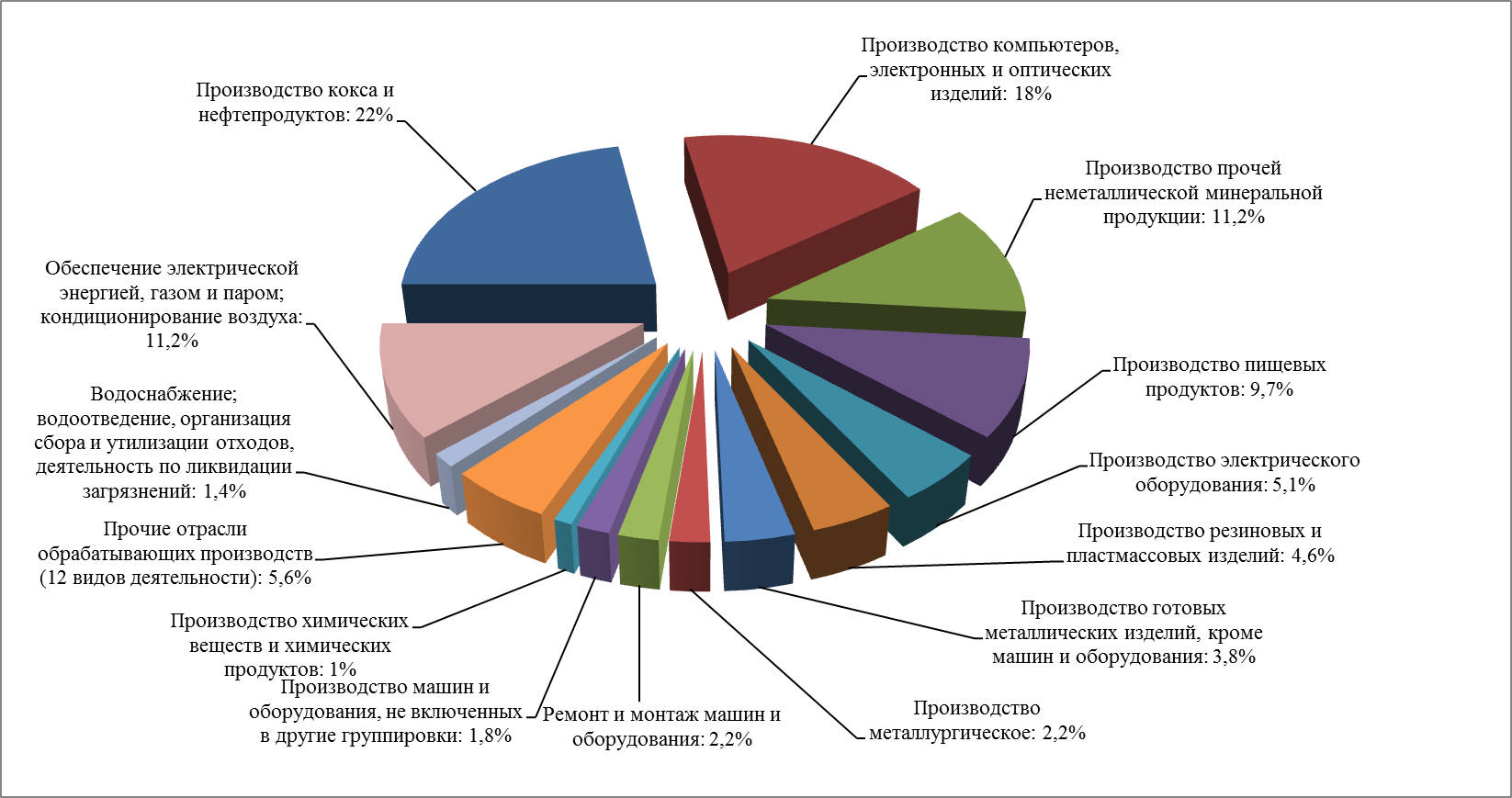 Промышленное развитие города предопределено удобным экономико-географическим положением Рязани: близость Москвы, хорошие транспортные связи с Уралом, Донбассом, откуда, в основном, поступали металл, нефть, уголь, а также высоким уровнем кадрового потенциала, формируемого высшими и средними специальными образовательными учреждениями города.Среди ведущих промышленных производств города - нефтепереработка, приборостроение, электроэнергетика, производство строительных материалов, пищевых продуктов. В последние 10 лет наметилась тенденция снижения числа действующих крупных и средних промышленных предприятий города, с 2010 года их количество снизилось со 148 ед. до 113 ед. При этом следует отметить разнонаправленную динамику объемов промышленного производства. Индексы промышленного производства(в процентах к предыдущему году)Примечание: в 2019 году значение индекса промышленного производства – оценкаНа динамику промышленного производства в целом наибольшее влияние оказывают тенденции в двух основных промышленных секторах - обрабатывающие производства (их удельный вес составляет около 88%) и обеспечение электрической энергией, газом и паром; кондиционирование воздуха (удельный вес - около 12%). Наибольшее влияние на индекс промышленного производства по городу Рязани имеет изменение объёмов производства нефтепродуктов на ЗАО «РНПК» и ООО «РН-смазочные материалы», так как на их долю приходится около  четверти всего объема отгруженных товаров, выполненных работ и услуг промышленного производства города. Не менее значимым, чем производство нефтепродуктов, в промышленном производстве города является производство компьютеров, электронных и оптических изделий (удельный вес в промышленном производстве около 18%). Данный вид деятельности представляют 15 крупных и средних  предприятий, в том числе крупнейшие предприятия оборонно-промышленного комплекса: АО «Государственный Рязанский приборный завод», ПАО Завод «Красное знамя», АО «Рязанский Радиозавод».Третью позицию в структуре промышленного производства Рязани занимает производство прочей неметаллической минеральной продукции (удельный вес в промышленном производстве  около 12%, в городе насчитывается 16 крупных и средних организаций этой отрасли). В Рязани существует  целый ряд предприятий, производящих широкий спектр строительных материалов - от кровельных до кирпича и бетона. Данная отрасль промышленного производства неразрывно связана с изменениями тенденций в строительстве. Таким образом, начавшаяся в последние годы переориентация строительной отрасли на монолитное домостроение привела к снижению производства железобетонных изделий и кирпича. Не менее значимым в структуре промышленного производства Рязани является производство пищевых продуктов (удельный вес в промышленном производстве - около 10%), в отрасли работают 11  крупных и средних организаций. В основном это предприятия, ориентированные на ежедневный  потребительский спрос:  ООО Агромолкомбинат «Рязанский», ООО «Доширак Рязань», МП «Хлебозавод № 3 г. Рязани», ООО «Рязаньэлеватор», АО «Рязаньзернопродукт», АО «Рязанский завод плавленых сыров».В городе работают 4 предприятия, производящие электрическое оборудование, удельный вес отрасли в промышленном производстве составляет более 5%, в том числе Рязанский филиал ООО «ТК «Световые технологии», ООО РАЗ «Тангстоун» и другие. Относительно стабильной можно назвать ситуацию в сфере розничной торговли и общественного питания. После падения в 2015-2017 гг. индексы физического объема вышли в зону положительных значений. Количество предприятий общественного питания осталось на уровне 2010 года - около 600 ед. Значительно увеличилось количество магазинов - с 1723 ед. в 2010 году до 2902 ед. в 2019 году. Сохраняется высокая (выше нормативной) обеспеченность населения торговыми объектами и посадочными местами в организациях общественного питания (на конец 2019 года - 1219 кв. м и 39 мест на 1000 чел. населения соответственно).Объем платных услуг населению последние два года показывает отрицательную динамику. За 10 лет существенно изменилась структура платных услуг населению, где значительно выросла доля коммунальных услуг населению (с 40% в 2010 году до 58% в 2019 году).На показатели инвестиционной деятельности большое влияние оказал мировой кризис 2008-2014 гг. Наименьшая инвестиционная активность наблюдалась с 2014 по 2016 год. В целом траектория инвестиций и их структура во многом определялась инвестиционными программами ведущих предприятий города, в первую очередь Рязанского нефтеперерабатывающего завода. Значительная доля инвестиций приходится на расширение и модернизацию действующих производств. В структуре инвестиций в качестве источников финансирования преобладали собственные средства организаций, их доля колебалась в районе 60-70 %. При этом отмечается тенденция снижения привлеченных (заёмных) средств и доли бюджетных средств в структуре инвестиций.Динамика основных показателей инвестиционной деятельностив % к предыдущему году1.3. Итоги реализации Плана стратегического развития города Рязани до 2020 годаПлан стратегического развития города Рязани до 2020 года (далее - Стратегический план) был утвержден решением Рязанской городской Думы                  от 26.03.2009 № 169-I. Срок реализации Стратегического плана - с 2009 года                   по 2020 год. В документе обозначены 3 стратегические цели:- цель I: Обеспечение высоких стандартов качества городской среды, привлекательной для проживания и ведения экономической деятельности.- цель II: Создание сильной конкурентоспособной экономики города, обеспечивающей лидерские позиции на рынках сбыта продукции, занятость населения, высокий уровень доходов работающих и местного бюджета.- цель III: Формирование условий для равноправного партнерства всех участников процесса городского развития.Стратегические цели разворачивались в конкретные задачи средне- и долгосрочного характера: Задача: Развитие образования.Задача: Развитие физкультуры и массового спорта.Задача: Развитие культуры.Задача: Гармонизация межнациональных и межконфессиональных отношений.Задача: Социальная поддержка, гарантии и выплаты отдельным категориям граждан.Задача: Экономическое развитие.Задача: Развитие жилищно-коммунального комплекса и энергосбережение.Задача: Благоустройство города.Задача: Дорожное хозяйство.Задача: Охрана окружающей среды.Задача: Развитие транспортной системы.Задача: Обеспечение безопасности и общественного порядка.Задача: Реализация жилищной политики.Задача: Развитие муниципального управления.Достижение стратегических целей и задач оценивалось по двум уровням показателей:1 уровень - ожидаемые ориентиры перспективного образа города в 2020 году, соответствующие стратегическим целям (приоритетам) - 5 показателей;2 уровень - индикаторы реализации задач в рамках межотраслевых направлений реализации Стратегического плана - 36 показателей.Данные мониторинга изменения в 2019 году значений показателей ожидаемых ориентиров перспективного образа города (2020 год) приведены в таблице. Индикаторы реализации задач Стратегического плана привязаны к конкретным задачам, поставленным в рамках основных стратегических направлений развития города. Достижение индикаторов осуществлялось при помощи программно-целевого метода. Индикаторы должны достигаться посредством исполнения муниципальных программ, реализуемых в городе Рязани. Мониторинг индикаторов реализации задач Стратегического плана в отчетном периоде (фактические значения на конец отчетного периода) приведен в таблице «Динамика индикаторов реализации задач в рамках Стратегического плана». Для оценки динамики показателей приводилось сопоставление текущих данных мониторинга (фактические значения индикаторов в отчетном периоде) с плановыми значениями показателя отчетного периода и целевыми значениями показателя на конец реализации Стратегического плана (.), а также отражена динамика показателя с уровнем предшествующего года и базовым уровнем                  2008 года.Динамика индикаторов реализации задач в рамках Стратегического планаОценка динамики целевых показателей реализации задач Стратегического плана показывает, что  более высокое достижение плановых показателей отмечается в социальной сфере. В зоне положительных значений - показатели по энергосбережению в муниципальных учреждениях. Прослеживается общая тенденция к экономии потребления энергоресурсов, поддерживаемая мероприятиями по оборудованию зданий и помещений приборами учета энергоресурсов и использованию энергосберегающих технологий.Следует отметить устойчивую тенденцию снижения доли автомобильных дорог, находящихся в ненормативном состоянии. Благодаря реализации проекта «Безопасные и качественные автомобильные дороги» увеличены объемы работ по ремонту улично-дорожной сети города.Наибольшее внимание требуют показатели, которые имеют существенное отклонение от плана, они показывают, что имеются проблемы в сферах:1) экономического развития: - сокращение численности работающих в секторе малого и среднего предпринимательства;- низкая инвестиционная активность бизнеса;2) экологического развития:- крайне низкий уровень реабилитации водных объектов и восстановительного озеленения;3) транспортного развития:- недостаточный уровень качества транспортного обслуживания (зависит от протяженности маршрутов и скорости движения общественного транспорта);4) благоустройства:- низкий уровень обеспеченности уличным освещением и его качество;5) жилищной политики:- низкий показатель улучшения жилищных условий нуждающихся граждан;- высокая доля ветхого и аварийного жилья и низкий уровень обеспеченности жилого фонда основными видами благоустройства.Анализ причин отклонений этих показателей показывает, что существуют объективные факторы, по которым их достижение не было возможным.1. Отсутствие необходимого бюджетного финансирования:- сокращение ассигнований бюджета города Рязани на реализацию соответствующих мероприятий муниципальных программ (реабилитация водоемов и восстановительное озеленение финансируются по остаточному принципу);- часть мероприятий завязано на софинансирование из вышестоящих бюджетов, при отсутствии такового выполнение запланированных мероприятий невозможно (программа переселения граждан из ветхого и аварийного жилья);- тяжелое финансовое состояние муниципальных предприятий транспортной сферы (недостаток муниципальных маршрутов из-за недостаточности подвижного состава муниципальных предприятий компенсируется привлечением коммерческих перевозчиков).2. Отсутствие возможности влияния на достижение показателей в рамках муниципальных программ, либо косвенное влияние.На экономические показатели Стратегического плана (численность работников малого и среднего бизнеса и объем инвестиций) существенное влияние оказывают внешние тенденции в экономике, а мероприятия муниципальных программ оказывают лишь косвенное влияние. В связи с этим такие индикаторы не могут быть признаны индикаторами муниципальных программ, а относятся лишь к ожидаемым результатам. В Стратегическом плане они приведены как прогнозные значения с учетом экономических факторов, действовавших на момент его принятия.В транспортной сфере мероприятия, направленные на совершенствование организации дорожного движения, оказывают лишь косвенное влияние на скорость передвижения общественного транспорта по городу (в большей степени этот показатель зависит от пропускной способности и загруженности улично-дорожной сети города). Таким образом, мониторинг Стратегического плана выявил проблемы, связанные с недостаточной ресурсной обеспеченностью выполнения отдельных стратегических задач в отчетном периоде. Это требует повышения эффективности бюджетной и налоговой политики в целях мобилизации ресурсов в целом, а также на те направления, где отмечается нехватка средств. По индикаторам, независящим напрямую от бюджетного финансирования, требуется выработка новых подходов и методов воздействия на достижение соответствующих стратегических задач в рамках полномочий органов местного самоуправления и во взаимодействии с органами государственной власти.В целом реализация Стратегического плана характеризуется положительной динамикой большинства показателей, что позволяет сделать вывод об эффективности деятельности по реализации задач Стратегического плана, достижение целевых показателей которых осуществляется в рамках реализации муниципальных программ.В предстоящем периоде повышению эффективности реализации Стратегического плана будет способствовать внедрение принципов проектного управления и интеграция в муниципальные программы национальных проектов, предусмотренных Указом Президента Российской Федерации                            от 21 июля 2020 года № 474 «О национальных целях развития Российской Федерации на период до 2030 года».1.4. Стратегическое позиционирование и конкурентные особенности города РязаниСильные (S) и слабые (W) стороны текущего социально-экономического положения города Рязани, возможности (O) и угрозы (T) развития на перспективу до 2030 года являются стартовыми условиями стратегии. Для проведения SWOT-анализа использованы статистические данные по городу Рязани, данные сравнительного анализа города Рязани с городами ЦФО по ряду социально-экономических показателей; аналитические материалы, полученные по результатам встреч с населением города и экспертным сообществом, сформулированные в рамках проведения стратегических сессий с фокус-группами по основным направлениям развития города. SWOT-анализДля оценки факторов внешней среды, оказывающих воздействие на социально-экономический потенциал города Рязани, проведен PEST-анализ по следующим группам факторов: политическим (P), экономическим (Е), социальным (S) и технологическим (Е).Указанные группы факторов оказывают разнохарактерное воздействие на потенциал города. Следовательно, возникает необходимость адаптации к факторам, сдерживающим развитие потенциала города, и создание условий для активации стимулирующих развитие потенциала факторов.PEST-анализ2. ПРИОРИТЕТЫ, ЦЕЛИ, ЗАДАЧИ И НАПРАВЛЕНИЯ СОЦИАЛЬНО-ЭКОНОМИЧЕСКОЙ ПОЛИТИКИ ГОРОДА РЯЗАНИ2.1. Миссия города Система долгосрочных ориентиров и стратегическое видение будущего города служит основой для разработки стратегии. В Плане стратегического развития города Рязани до 2020 года были заложены три базовые идеи, сформулированные в 2009 году и сохраняющие свою актуальность в настоящее время:- обеспечение высоких стандартов качества городской среды, привлекательной для проживания и ведения хозяйственной деятельности;- создание сильной конкурентоспособной экономики, обеспечивающей лидирующие позиции на рынках сбыта продукции, занятость населения, высокий уровень доходов работающих и местного бюджета;- формирование условий для равноправного партнерства всех участников процесса городского развития.Опираясь на данные идеи и отвечая всем вызовам страны, определенным Указом Президента РФ от 21.07.2020 № 474 «О национальных целях развития Российской Федерации на период до 2030 года» и Указом Президента Российской Федерации от 07.05.2018 № 204 «О национальных целях и стратегических задачах развития Российской Федерации до 2024 года», определена Миссия города Рязани: «Рязань - экологически чистый город с комфортной сбалансированной инфраструктурой, развитым высокотехнологичным производством и предпринимательской инициативой, имеющий  уникальную самобытную историю и культуру».2.2. Стратегические приоритеты, система целей и задач социально-экономического развития города Рязани до 2030 годаРуководствуясь принципом преемственности и непрерывности документов стратегического планирования, формирование системы стратегических приоритетов, целей и задач социально-экономического развития города Рязани до 2030 года строится с учетом результатов реализации ранее принятых документов стратегического планирования. Основные приоритеты развития города, заложенные в Плане стратегического развития города Рязани до 2020 года:- сохранение, как минимум, а по возможности увеличение численности населения с устойчивыми тенденциями улучшения качественных характеристик населения (по половозрастной структуре, уровню образования, здоровья и др. показателям);- диверсифицированная и устойчиво функционирующая экономика, в которой модернизированы старые и развиты некоторые новые, прежде всего сервисные отрасли;- возросшее благосостояние жителей, устойчивая система оказания достаточных по объемам и качественных общественных услуг;- качественная городская среда с эффективной организацией городской территории, упорядоченным архитектурным обликом города, улучшенной транспортной ситуацией;- сплоченное городское сообщество, способное на деле реализовать принципы эффективного местного самоуправления;- формирование нового имиджа Рязани как инновационной территории, открытой для развития, контактов, инвестиций и пр., одного из городов-лидеров Центральной России, охватывающего своим влиянием в сфере образования, культуры, торговли как Рязанскую область, так и соседние регионы.Данные основные приоритеты развития города сохраняют свою актуальность и на следующий долгосрочный период - до 2030 года. Эти приоритеты, так или иначе, были сформулированы в ходе опроса населения, при проведении встреч с жителями разных районов города, а также стратегических сессий с экспертами и представителями научного и предпринимательского сообщества, городских профессиональных и общественных объединений, бывших и действующих руководителей и специалистов органов государственной власти и органов местного самоуправления.В целом городское сообщество исходит из того, что Рязань должна стать городом, где хочется жить. При этом стратегические приоритеты призваны обеспечить высокое качество жизни как нынешних, так и будущих поколений рязанцев. В основу тезиса об обеспечении качества жизни для нынешних и будущих поколений положены идеи:- развития благоприятной окружающей среды и природноресурсного потенциала;- сохранения историко-культурного наследия города;- опережающее инфраструктурное развитие с учетом растущих потребностей общества.Также городским сообществом был сформулирован социальный запрос на создание городского пространства, способствующего формированию идентичности рязанцев. Отмечено, что одним из наиболее существенных факторов, которые оказывают влияние на самоидентификацию населения города, является качество и уровень жизни. Так, например, слагаемые экономического сознания проявляются в условиях соседства иных социумов. Для Рязани это означает, что стандарты жизни в нашем городе (включая уровень доходов населения) должны быть ориентированы на стиль социально-экономического развития, прежде всего, Московского региона (из-за территориальной близости), а также других соседних городских агломераций. В ближайшей перспективе условия жизни в Рязани не должны восприниматься жителями как периферийные и провинциальные.В то же время важнейшее значение для восприятия «своего города» играет степень включенности жителей в городское пространство (физическое, информационное и социальное): - степень включенности в физическое пространство характеризуется комфортностью среды, ее безопасностью, экологичностью и функциональностью, а также освоенностью территории проживания; - среди параметров включенности индивида в информационное пространство можно отметить наличие «образа города», эмоционального отношения к месту проживания, интереса к истории города; - факторами включенности жителей в социальное пространство являются их интерес к актуальным событиям и проблемам города, его будущему, активная включенность в территориальные сообщества, наличие оснований для гордости, позитивных ассоциаций и эмоций, которые связывают общество. Таким образом, в условиях роста уровня территориальной мобильности населения одним из стратегических приоритетов для Рязани должно стать формирование устойчивой городской идентичности, которая обеспечит функционирование единого духовного «кода», будет способствовать конструированию благоприятной социокультурной атмосферы и повышению консолидации городского сообщества.Данные вызовы и социальные запросы горожан разворачиваются в систему стратегических целей и задач социально-экономического развития города Рязани до 2030 года.Цели носят стратегический долгосрочный характер и ставят наиболее общие ориентиры развития города. Стратегические цели достигаются путем решения конкретных задач средне- и долгосрочного характера. Задачи разнообразны, охватывают различные сферы экономического и социального развития города и решаются путем проведения в определенный период времени комплекса взаимоувязанных мероприятий.Стратегические цели и задачи социально-экономического развития города Рязани до 2030 года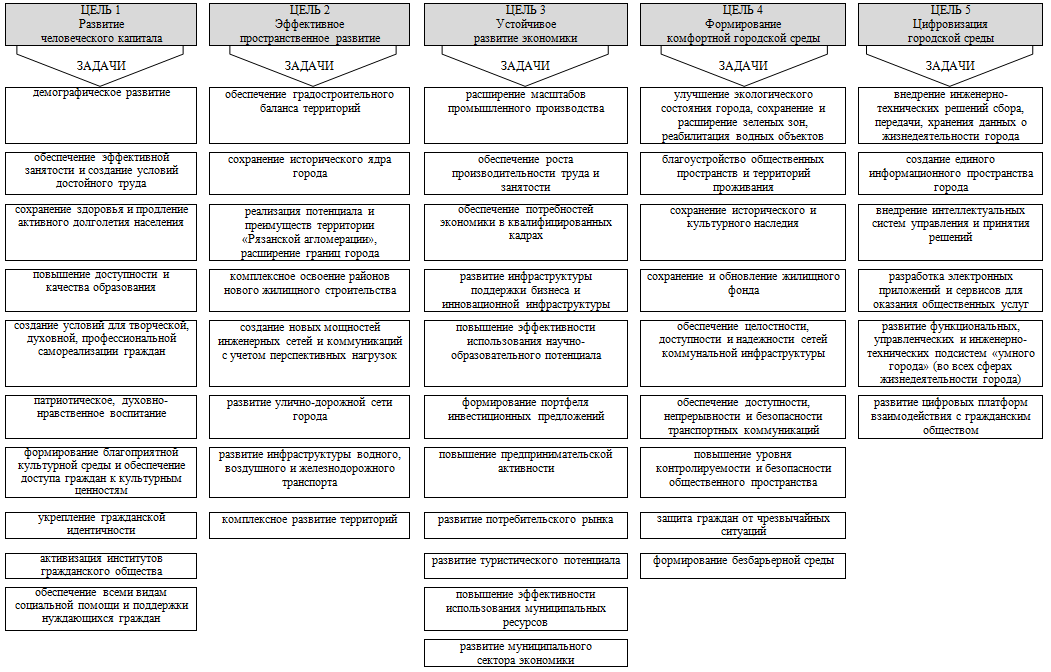 Цель 1 предполагает сохранение и развитие основных составляющих человеческого капитала (здоровье, интеллект, знания, труд, досуг, самореализация) и обеспечение достойного качества жизни жителей города Рязани. Сегодня человеческий капитал признан одним из ключевых элементов национального богатства. А человек с его творческими качествами, силами и способностями, с помощью которых он преобразует себя и окружающий мир, занимает центральное место в развитии общества. Задачей общества при этом является создание условий для развития человека и обеспечение полного удовлетворения всего комплекса его потребностей и интересов. Объективными составляющими качества жизни являются уровень жизни, уровень занятости, развитие сферы услуг, социальное обеспечение и гарантии. Субъективные составляющие отражают эмоциональное отношение личности и степень удовлетворенности к разным сферам своей жизни: удовлетворенность работой, условиями жизни, ощущение комфортности, стабильности и уверенности в завтрашнем дне.Цель 2 предполагает целостное территориальное развитие города. В современных условиях пространственные цели города не могут быть достигнуты автоматически. Они требуют проведения активной градостроительной политики, основанной на научных исследованиях и комплексном анализе развиваемой территории, детальном градостроительном проектировании, а также современных приемах градорегулирования. Осуществление такой политики требует соблюдения баланса между современными тенденциями агломерационного развития, сохранением исторического ядра и природно-ресурсного потенциала города. Цель 3 закладывает в основу устойчивого развития экономики города три основные идеи: 1) сбалансированность экономики и экологии, когда люди в результате своей производственной или иной экономической деятельности перестают разрушать среду обитания; 2) сбалансированность экономической и социальной сфер, включающую обеспечение максимального использования в интересах населения тех ресурсов, которые дает экономическое развитие; 3) решение задач, связанных с развитием различных сфер не только для текущих ситуаций, но и с учетом перспективы, не только с ориентацией на ныне живущих граждан, но и с ориентацией на будущие поколения.Цель 4 предполагает формирование комфортной, дружественной и эстетически привлекательной городской среды, обеспечение безопасных и комфортных условий проживания граждан на всем городском пространстве, включающем как естественно-природное пространство, так и застроенные территории. Применительно к городской среде, как совокупности множества природных, архитектурно-планировочных, экологических, социально-культурных и других факторов, в которых обитает городской житель, комфорт определяется наличием организованных общественных пространств, удобной планировкой уличной сети и транспортной доступностью, а также доступностью объектов, услуг и сервисов для всех категорий населения.Эстетизация и благоустройство городских пространств, как необходимое условие комфорта, будет способствовать формированию красивого и привлекательного образа города, положительно воспринимаемого жителями и гостями города.Цель 5 предполагает формирование институциональных основ  «умного города» и создания его цифрового каркаса, который будет обеспечивать устойчивое функционирование всех городских систем жизнеобеспечения.  Современными потребностями общества продиктована необходимость создания единого информационного пространства, через которое будет осуществляться информационный обмен между участниками системы управления городом, гражданским обществом и  иными потребителями  электронных услуг.Инфраструктура «умного города» помимо технических решений сбора, хранения и передачи информации будет включать в себя интеллектуальные системы обработки и аналитики больших массивов  данных для принятия наилучших управленческих решений, моделирования последствий этих решений, а также оценки их эффективности. Цифровая трансформация города предполагает внедрение умных решений и различных подсистем: - инженерно-технических подсистем в виде аналитико-ситуационных центров управления и диспетчерских в таких отраслях как энергетика, водопроводно-канализационное хозяйство, теплоснабжение, безопасность, коммуникации и связь, охрана окружающей среды, сбор и утилизация ТКО, дорожно-транспортное хозяйство, логистика и др.;  - функциональных подсистем в виде платформ и сервисов предоставления электронных услуг в здравоохранении, образовании, сферах культуры и туризма, физической физкультуры и спорта, торговли и предоставлении услуг, финансовой сфере и бизнесе, рекламе и медиасфере;- управленческих подсистем в виде реестров, кадастров, архивов, баз данных и автоматизированных информационных систем. Управленческие подсистемы объединяются в единый городской ситуационный центр, который обеспечит руководство города необходимым объемом оперативных данных для принятия управленческих решений.2.3. Основные направления социально-экономической политики города РязаниСистема стратегических приоритетов, целей и задач служит базовым ориентиром для определения действий, которые будут предприниматься органами местного самоуправления в ходе реализации настоящей стратегии. При этом стратегические задачи охватывают различные сферы и относятся к компетенции различных исполнителей и уровней власти. Руководствуясь принципом разграничения полномочий, муниципальная социально-экономическая политика выстраивается в соответствии с полномочиями органов местного самоуправления по решению вопросов местного значения и государственными полномочиями, переданными на муниципальный уровень. Ряд стратегических задач, определенных настоящей стратегией, не относится к полномочиям местного самоуправления, в связи с чем требуется подключение к реализации данных задач исполнительных органов государственной власти Рязанской области, а также синхронизация документов стратегического планирования регионального и муниципального уровней. Продвижение интересов города Рязани как административного центра региона, чья экономика формирует основную долю доходов консолидированного бюджета Рязанской области, должно стать генеральной линией действий администрации города Рязани и представительного органа города Рязани. Для того чтобы в этих условиях выстроить практическую работу в четкой привязке к выбранной стратегии, сформулированы основные направления социально-экономической политики города Рязани до 2030 года. В сфере демографического развития города Рязани:1) создание условий для совмещения работы и воспитания детей путем:- увеличения количества мест в дошкольных образовательных учреждениях для детей до трех лет;- стимулирования развития рынка сервисов по уходу и присмотру за детьми;- обеспечения удобного графика и режима работы дошкольных учреждений;- создания среды, дружественной для семей с детьми;2) создание условий для сохранения (увеличения) численности населения путем:- пропаганды рождаемости, семейных ценностей и повышение престижа семейной жизни;- создания среды, способствующей удержанию в городе молодежи;- создание среды, способствующей привлечению в город необходимых категорий мигрантов;- развитие сотрудничества с областными и федеральными структурами по реализации миграционной политики на территории города;3) обеспечение поддержки многодетных семей путем:- выделения земельных участков для строительства жилья и обеспечения их необходимыми видами инженерной инфраструктуры;- содействие созданию и развитию центра поддержки семьи.В сфере сохранения здоровья и продления активного долголетия населения:1) обеспечение санитарно-эпидемиологической безопасности населения путем:- реализации мероприятий по профилактике заболеваний и формированию здорового образа жизни;- просветительской работы среди населения в сфере соблюдения санитарно-гигиенических требований;- информирования населения о возможности распространения социально значимых заболеваний и заболеваний, представляющих опасность для окружающих, и об угрозе возникновения и возникновении эпидемий;2) вовлечение населения в систематические занятия физической культурой и спортом путем:- создания инфраструктуры, обеспечивающей развитие массовой физической культуры;- обеспечения населения услугами в сфере физической культуры и спорта;- пропаганды физической культуры и спорта среди населения различных возрастных групп;3) развитие массового спорта путем:- формирования благоприятных условий для развития спортивных школ;- обеспечения участия рязанских спортсменов в соревнованиях различного уровня;- создания условий для проведения в городе спортивных мероприятий различного уровня;4) создание условий для отдыха жителей города путем:- развития и модернизации инфраструктуры отдыха и досуга жителей города;- реабилитации и благоустройства рекреационных зон;5) создание условий для улучшения медицинского обслуживания населения города путем: - содействия развитию сети кабинетов врачей общей практики; - развития сотрудничества с областными структурами по совершенствованию предоставления государственных услуг в сфере здравоохранения; - создания условий для развития в городе медицинского туризма;- создания условий для эффективного взаимодействия медицинских организаций здравоохранения всех форм собственности, образовательных учреждений, высокотехнологичных предприятий фармацевтической и медицинской промышленности.В сфере развития системы образования:1) обеспечение доступности дошкольного образования путем:- строительства и реконструкции детских садов в микрорайонах массовой застройки; - укрепления материально-технической базы учреждений дошкольного образования;2) обеспечение односменного режима занятий в школах путем:- строительства новых школ;- реконструкции зданий существующих школ;- укрепления материально-технической базы общеобразовательных учреждений;3) повышение качества образования учащихся образовательных учреждений всех уровней путем:- совершенствования методов обучения и образовательных технологий;- расширения использования цифровых технологий в сфере образования;- создания условий для перехода от образования, основанного на передаче информации, к образованию, базирующемуся на формировании и развитии знаний и умений учащихся; 4) создание условий для развития интеллектуального и творческого потенциала детей и юношества путем:- укрепления материально-технической базы учреждений дополнительного образования;- выявления, поддержки и развития одаренных детей;- реализации дополнительных общеобразовательных программ технической и естественно-научной направленности, соответствующих интересам обучаемых и перспективным потребностям технологического развития;- использования интеллектуальных ресурсов и инфраструктуры вузов и высокотехнологичных предприятий с целью повышения уровня подготовки выпускников школ;5) содействие социализации, самореализации и повышению социальной активности молодежи путем:- развития и функционирования детских общественных организаций;- развития института наставничества;- совершенствования системы профориентационной работы, направленной на вовлечение работодателей в процесс профориентационной работы школьников;- поддержки общественных инициатив и проектов, в том числе в сфере добровольчества (волонтерства);6) обеспечение привлекательности педагогической деятельности путем:- обеспечения современных условий труда и достойного материального вознаграждения за труд педагогов;- развития системы целевой подготовки и постоянного обучения педагогических работников;7) формирование и развитие социально значимых ценностей, гражданственности и патриотизма у детей и молодежи путем:- проведения мероприятий патриотической направленности, в том числе массовых культурно-досуговых и физкультурно-спортивных мероприятий;- обеспечения участия детей и молодежи в региональных и всероссийских мероприятиях патриотической направленности;- развития поисковой, краеведческой, экскурсионной деятельности;- оказания содействия работе школьных музеев;- организации и поддержки деятельности организаций в сфере патриотического воспитания детей и молодежи;8) создание условий для содержательного отдыха детей и подростков в каникулярное время путем:- укрепления материально-технической базы загородных стационарных детских оздоровительных учреждений;- организации ежегодных летних оздоровительных кампаний;- проведения профильных смен с одаренными детьми в загородных стационарных детских учреждениях;- организации деятельности трудовых отрядов и лагерей с дневным пребыванием детей; - организации загородных походов и экспедиций для детей и молодежи;- создания досугово-оздоровительных площадок и проведения культурных и спортивно-массовых мероприятий в каникулярное время, в том числе на базе муниципальных учреждений образования, культуры, физической культуры и спорта;9) совершенствование системы социальной адаптации детей с ограниченными возможностями здоровья путем:- создания необходимых условий для инклюзивного образования и разработки специальных программ и технологий обучения и социальной адаптации;- обеспечения педагогического сопровождения детей с особенностями развития;- содействия формированию инклюзивной компетентности родителей, как агентов первичной социализации;10) повышение роли Рязани как научно-образовательного центра, площадки для межотраслевого трансфера знаний и технологий, привлекательного для российских и иностранных студентов путем:- содействия росту экспорта образовательных услуг, предоставляемых ведущими вузами города;- создания условий для активизации вузов города в создании технопарков, кластеров, иных форм интеграционного взаимодействия сферы образования с предпринимательскими структурами;- содействия распространению практики дуального образования.В сфере развития культуры:1) обеспечение доступа граждан к культурным ценностям и участию в культурной жизни города путем:- обеспечения инфраструктурного развития ключевых учреждений культуры, включая музеи, библиотеки, культурно-досуговые учреждения, учреждения образования в области искусства;- расширения спектра высококачественных современных услуг в сфере организации культурного обслуживания с учетом запросов населения города;- создания условий для широкого знакомства рязанцев с этно-культурным многообразием города и региона;- реализации мероприятий, направленных на поддержку культуры чтения;- модернизации материально-технической базы учреждений культуры;- «цифровизации» учреждений культуры;- содействия развитию частных музеев и демонстрации частных коллекций;2) повышение событийной насыщенности культурной жизни города путем:- развития существующих и создания новых площадок для предоставления населению широкого спектра культурно-досуговых услуг;- проведения (содействия проведению) крупных общегородских массовых культурных мероприятий различной направленности и мероприятий по месту жительства; - организации межведомственного взаимодействия и участия учреждений культуры, образования, спорта в реализации городских культурных проектов;- привлечения к участию и проведению культурных проектов широкого круга общественных организаций и органов территориального общественного самоуправления;- создания условий для развития в городе событийного туризма;- информационного сопровождения культурных проектов; 3) сохранение и продвижение культурного и исторического наследия города путем:- реализации мероприятий, направленных на сохранение культурного и исторического наследия;- реализации проектов культурной реновации и культурной регенерации городской среды;- популяризации исторического прошлого города, в том числе мемориализации исторических мест и тематического благоустройства городской среды;- реализации в образовательных учреждениях различного уровня дополнительных образовательных программ, посвященных истории родного края;- содействия развитию культурно-познавательного туризма в городе;- содействия присвоению городу Рязани почетного звания «Город трудовой доблести»;- продвижения культурных продуктов города на российском и зарубежном рынке культуры.В сфере развития системы социальной поддержки и социальной защиты:1) обеспечение реализации мер социальной поддержки путем:- предоставления дополнительных мер социальной поддержки и социальной помощи отдельным категориям граждан; - предоставления выплат и гарантий отдельным категориям граждан;- предоставления гражданам льгот по оплате отдельных видов услуг, оказываемых организациями по утверждаемым тарифам;- улучшения жилищных условий льготных категорий граждан;2) профилактика социального сиротства и семейного неблагополучия путем:- обеспечения переданных государственных полномочий в сфере охраны семьи и детства;- внедрения современных технологий работы с семьями на ранних стадиях семейного кризиса;- содействия развитию сети социальных учреждений для граждан пожилого возраста, инвалидов (детей-инвалидов), женщин и детей, находящихся в трудной жизненной ситуации;3) обеспечение беспрепятственного доступа к объектам инвалидов и других маломобильных групп населения путем:- приспособления и оборудования для беспрепятственного использования лицами с ограниченными возможностями наиболее востребованных объектов в сферах образования, культуры и спорта.В сфере развития гражданского общества:1) расширение участия граждан, некоммерческих и общественных организаций в управлении городом, в реализации социальных проектов путем:- создания электронных сервисов взаимодействия населения и органов местного самоуправления города;- оказания муниципальной поддержки территориальному общественному самоуправлению и инициативам граждан;- развития инициативного бюджетирования;- развития экспертных площадок, общественных советов, организации встреч с жителями, в том числе в формате «одно окно», для обсуждения актуальных вопросов социально-экономического, территориального и пространственного развития города с вовлечением в их работу лидеров общественных движений;2) формирование условий для гражданского становления и духовно-нравственного воспитания молодежи путем:- профилактики правонарушений, наркозависимости, экстремистских проявлений в молодежной среде;- создания условий для развития наставничества, поддержки общественных инициатив и проектов, в том числе в сфере добровольчества (волонтерства).3) создание единого пространства для информационного обмена между участниками системы управления городом и гражданским обществом, путем:- создания цифровой платформы вовлечения граждан и общественных организаций в решение вопросов городского развития;- развития системы информирования о мерах муниципальной поддержки, оказываемой отдельным категориям граждан и организациям.В сфере защиты граждан от чрезвычайных ситуаций, совершенствования системы общественной безопасности:1) развитие материально-технической базы и кадрового состава муниципальных организаций, обеспечивающих защиту от чрезвычайных ситуаций, путем:- приобретения современного оборудования, инвентаря и снаряжения для организаций и сотрудников, обеспечивающих защиту населения от чрезвычайных ситуаций; - поддержания в постоянной готовности систем оповещения населения об угрозе возникновения чрезвычайных ситуаций;- содействия созданию оптимального количества пунктов уличного информирования и оповещения населения, мобильных комплексов информирования и оповещения населения об угрозе возникновения чрезвычайных ситуаций;- содействия созданию оптимального количества участковых пунктов полиции путем выделения служебных помещений для работы участковых уполномоченных;- содействия созданию оптимального количества пунктов полиции в местах массового пребывания людей, вблизи популярных у населения территорий общего пользования, мест массового отдыха населения;2) совершенствование контроля общественного пространства на основе IT-технологий путем:- внедрения цифровых технологий в сферу защиты населения от чрезвычайных ситуаций и обеспечения общественной безопасности;- оснащения видеокамерами высокого разрешения общественных пространств, в том числе благоустроенных в рамках поддержки местных инициатив.В сфере пространственного развития:1) ликвидация диспропорций в уровне развития городских систем расселения (микрорайонов, отдельных территорий) путем:- разработки и актуализации документов территориального планирования города, программ комплексного развития систем коммунальной, транспортной и социальной инфраструктуры с учетом рационального подхода к пространственному развитию города, основанного на оптимальном использовании имеющихся ресурсов;- транспортного развития города, подразумевающего создание в многофункциональных жилых или коммерческих зонах условий для обеспечения удобного доступа к общественному транспорту;- резервирования земель под строительство объектов транспортной и социальной инфраструктуры;- реновации территорий, изменения функций пространства в соответствии с запросом населения и городскими нуждами;- редевелопмента промышленных зон;2) реализация потенциала и преимуществ территории Рязанской агломерации путем:- укрепления интеграционных межмуниципальных связей;- участия в разработке и реализации программы развития Рязанской агломерации.В сфере развития инвестиционного и инновационного потенциала:1) создание условий для повышения инвестиционной привлекательности города путем:- формирования инженерной инфраструктуры на территориях, перспективных для их освоения высокотехнологичными промышленными предприятиями;- инвентаризации промышленных зон для выявления территорий, перспективных для реновации производств;- поддержки инвестиционных проектов, реализуемых на рязанских промышленных предприятиях;- привлечения новых инвесторов через участие в специализированных мероприятиях (промышленных форумах, крупных выставках и конференциях международного, федерального и областного масштаба), презентация имеющихся инвестиционных возможностей и конкретных площадок; - активизации кластерной политики в промышленности и налаживания межкооперационных связей;- формирования имиджа Рязани как территории, привлекательной для инвесторов;- создания и ведения базы инвестиционных проектов и предложений в сфере внешнеэкономических связей;- сокращения административных процедур, направленных на регулирование ведения инвестиционной деятельности;2) создание условий для роста инновационной активности предприятий и организаций путем:- развития инновационной инфраструктуры (технопарки, бизнес-инкубаторы и др.);- создания благоприятных условий для появления новых инновационно-активных компаний;- создания условий для роста объема инвестиций, направленных на внедрение технологических инноваций предприятиями различных видов деятельности; - поддержки системообразующих инновационных проектов (нанотехнологии, технологии в авиационной и космической промышленности, биотехнологии, информационные технологии и т.д.);- развития системы информационного обеспечения инновационной деятельности на основе формирования специализированных средств интерактивной коммуникации, перспективных электронных инвестиционных площадок;- определения и формирования инвестиционных площадок инновационно-технологического назначения;- привлечения дополнительных инвестиций для финансирования инновационных проектов;- поддержки и развития креативных индустрий города  (отраслей экономики, основанных на интеллектуальной деятельности и авторском праве, сочетающих в себе создание, производство и коммерциализацию продуктов творческого и интеллектуального содержания). 3) содействие развитию цифровой экономики путем:- содействия развитию телекоммуникационной инфраструктуры и распространению IT-технологий;- внедрения современных информационных и коммуникационных технологий в различные сферы жизнедеятельности;- расширения объема услуг, предоставляемых в электронной форме; - создания условий для внедрения цифровых технологий в производство и систему коммуникаций предприятий промышленного сектора и сопряженных с ним отраслей экономики;- стимулирования внедрения промышленного интернета.В сфере развития малого и среднего предпринимательства и потребительского рынка:1) формирование благоприятного предпринимательского климата, конкурентной среды, активизация деятельности малых предприятий на товарных рынках города путем:- содействия внедрению лучших практик ведения предпринимательской деятельности;- содействия развитию кооперационных связей между субъектами малого и среднего предпринимательства и крупным бизнесом;- создания и развития муниципальных объектов инфраструктуры поддержки субъектов малого и среднего предпринимательства;- содействия расширению доступа субъектов малого и среднего предпринимательства к закупкам товаров, работ, услуг для государственных и муниципальных нужд и к закупкам товаров, работ, услуг отдельными видами юридических лиц;- содействия реализации продукции местных товаропроизводителей через крупные торговые сети;- информирования субъектов малого и среднего предпринимательства о федеральных, региональных и муниципальных мерах поддержки;2) обеспечение занятости и самозанятости населения (повышение качества трудовых ресурсов, структуры трудовой занятости, ориентированной на развитие приоритетных отраслей экономики) путем:- содействия подготовке и повышению квалификации кадров, занятых в сфере малого предпринимательства (организация и участие в обучающих мероприятиях, семинарах, круглых столах, бизнес-тренингах по различным вопросам ведения бизнеса);- информационно-консультационной поддержки субъектов малого и среднего предпринимательства;- оказания консультационной поддержки лицам, легализующим индивидуальную трудовую деятельность и самозанятость;- популяризации успешных практик субъектов малого и среднего предпринимательства, самозанятости в медиа-пространстве;- популяризации молодежного, социального, женского и семейного предпринимательства;- содействия развитию института самозанятости;- расширения форм сотрудничества с региональными и федеральными и иными институтами развития в области предоставления различных форм поддержки субъектам малого и среднего предпринимательства и самозанятым  гражданам;3) обеспечение населения и гостей города качественными товарами и услугами путем:- содействия развитию многоформатной торговой инфраструктуры в соответствии с экономическими и социальными потребностями населения;- содействия расширению объемов и ассортимента товаров, реализуемых на рынках, ярмарках, в фермерских магазинах на территории городского округа; - стимулирования процесса создания торговых и сервисных предприятий шаговой доступности;- стимулирования создания и функционирования торговых и торгово-сервисных предприятий, реализующих товары и услуги для населения со средним и низким уровнем доходов;- взаимодействия с органами государственной власти, осуществляющими контроль и надзор за деятельностью организаций сферы потребительского рынка;- взаимодействия с общественными объединениями в сфере защиты прав потребителей.В сфере стратегического продвижения города Рязани (городской маркетинг):1) содействие становлению Рязани в качестве крупного делового центра России путем:- создания условий для перемещения в Рязань офисов и сервисных центров крупных российских и иностранных компаний;- формирования делового района города, включающего в свой состав офисные центры, выставочные, торгово-развлекательные и гостиничные комплексы;- содействия в подборе помещений или земельных участков для размещения компаний;- содействия в подборе кадров для компаний;- повышения качества городской среды, развития сферы потребительского рынка и сферы досуга;- проведения активного маркетинга города, формирования делового бренда города;2) развитие туризма на территории города Рязани путем:- популяризации историко-культурного наследия города;- содействия развитию перспективных видов туризма (культурно-познавательного, лечебно-оздоровительного, рекреационного, делового, событийного);- создания городских визит-центров, направленных на улучшение качества туристических услуг;- популяризации туристских ресурсов города;- создания и продвижения культурных брендов города;- включения города в популярные туристические маршруты Центральной России и Рязанской области;- продвижения и популяризации микрорайона Солотча как курортного исторического места;- поддержки субъектов туристской индустрии.В сфере развития транспорта и транспортной инфраструктуры:1) формирование современной транспортной инфраструктуры путем:- приведения в нормативное состояние асфальтобетонного покрытия существующей улично-дорожной сети;- строительства новых транспортных развязок, мостов, путепроводов, дорог-дублеров основных городских магистралей;- проектирования и создания обособленных от других транспортных потоков городских общественных транспортных систем (выделенные полосы, обособленные путевые конструкции, введение одностороннего движения на отдельных улицах и др.);- создания транспортно-пересадочных узлов (ТПУ) для перераспределения пассажиропотоков между видами транспорта и направлениями движения;- оптимизации пешеходного движения, создания особых пешеходно-транспортных зон (с ограничением скорости движения транспорта), велосипедных дорожек и системы дополнительных парковочных мест;- изменения категорий и параметров ряда автомобильных дорог с учетом изменения интенсивности дорожного движения по этим дорогам; - развития улично-дорожной сети в отдаленных поселках и микрорайонах города;2) создание интеллектуальной транспортной системы (ИТС) города путем:- дальнейшего внедрения автоматизированных систем управления дорожным движением, мониторинга и управления работой всех видов транспорта (личного, общественного, грузового), информирования граждан об организации транспортного обслуживания на территории города;3) обеспечение доступности, непрерывности и безопасности транспортных коммуникаций путем:- организации регулярных перевозок пассажиров автомобильным транспортом и городским наземным электрическим транспортом по муниципальным маршрутам регулярных перевозок в границах городского округа;- обеспечения льготного проезда на транспорте общего пользования для отдельных категорий граждан;- оптимизации городской маршрутной сети города;- актуализации схемы движения общественного транспорта с целью обеспечения бесперебойного транспортного обслуживания;- обновления подвижного состава городского пассажирского транспорта и совершенствования его структуры с учетом экономических, экологических характеристик, доступности для лиц с ограниченными возможностями;- развития альтернативных видов общественного и индивидуального транспорта;4) модернизация инженерной инфраструктуры дорожного хозяйства путем:- развития сети уличной ливневой канализации;- модернизации систем наружного освещения дорог;- развития и модернизации инфраструктуры городского пассажирского транспорта, включая остановочные пункты, конечные станции и разворотные кольца, технические средства организации движения по маршруту, средства связи;5) снижение уровня аварийности на автодорогах города путем:- реализации комплекса мероприятий, направленных на снижение аварийности и смертности от ДТП.В сфере развития жилищно-коммунального комплекса:1) обеспечение безопасных и комфортных условий проживания граждан путем:- реализации программы расселения и сноса аварийного жилья;- комплексного развития территорий;- создания условий для строительства современного высококачественного жилья и поддержки лучших архитектурных решений;- стимулирования строительных организаций к применению новых строительных материалов и технологий;- содействия проведению капитального ремонта многоквартирных домов;- повышения количества и качества предоставляемых помещений маневренного жилищного фонда;2) развитие систем коммунальной инфраструктуры и энергетики в соответствии с потребностями растущего города путем:- строительства и реконструкции объектов электроснабжения, водоснабжения, водоотведения, газоснабжения и теплоснабжения;- осуществления деятельности организаций жилищно-коммунального комплекса с применением Государственной информационной системы жилищно-коммунального хозяйства (ГИС ЖКХ);- организации бесперебойного электро-, тепло-, газо- и водоснабжения;- расширения применения альтернативных источников энергии;- внедрения энергосберегающих технологий в городском хозяйстве, социальной сфере и экономике;-  организации  обеспечения 100% учета энергетических ресурсов при их производстве, передаче (транспортировке) и потреблении;- содействия развитию конкуренции в сфере ЖКХ;- использования высокоэффективного генерирующего оборудования, инновационных материалов и технологий;- внедрения современных технологий в работу жилищно-коммунального комплекса города;- создания единого информационного пространства, обеспечивающего регулярный сбор и систематизацию достоверной и актуальной информации об объектах коммунальной инфраструктуры;- развития коммунальной инфраструктуры в отдаленных поселках и микрорайонах города.В сфере рационального использования природно-ресурсного потенциала и обеспечения экологической безопасности:1) предупреждение и снижение объемов количества загрязняющих веществ, поступающих в окружающую среду, путем:- совершенствования методов мониторинга состояния атмосферного воздуха и активизации взаимодействия с надзорными органами по выявлению и пресечению попыток загрязнения окружающей среды;- модернизации технологических процессов на предприятиях и объектах коммунального хозяйства, обеспечивающих соблюдение требований по охране окружающей среды;- совершенствования механизмов сбора и утилизации отходов, ликвидации несанкционированных свалок;- активного внедрения системы раздельного сбора мусора;- создания условий для снижения вредных выбросов от передвижных источников, стимулирования перехода на использование населением и организациями экологичных видов транспорта и транспортных средств на альтернативном топливе;2) совершенствование структуры природного комплекса и создание экологического каркаса из сети озелененных территорий общего пользования и особо охраняемых территорий путем:- осуществления комплекса мер, направленных на соблюдение требований в сфере охраны окружающей среды, восстановления природной среды;- придания особо ценным в природоохранном и эстетическом плане территориям статуса особо охраняемых и обеспечения особого режима их использования;- сохранения и развития зеленого фонда территории города;- развития озелененных территорий общего пользования, мест массового отдыха населения, в том числе, парков, скверов и мест отдыха у воды;- формирования ландшафтно-пешеходных связей за счет объединения зеленых зон в единую систему, связывающую ландшафтные и исторические объекты города; - проведения реабилитации (восстановления) утраченных или значительно измененных ландшафтов;- экологической реабилитации водных объектов и прилегающих территорий; 3) формирование экологической культуры населения путем:- объединения усилий и солидарной ответственности всех городских структур, профессиональных и общественных объединений и граждан на формировании экологически ответственного мировоззрения населения всех возрастов;- развития системы экологического образования и просвещения;- формирования и активного использования методов мотивации экологического поведения;- создания условий для привлечения общественности к участию в решении экологических вопросов;- популяризации экологически чистых продуктов и здорового образа жизни;- формирования имиджа экологически безопасного города.В сфере благоустройства города:1) повышение качества городской среды и благоустройство общественных пространств путем:- повышения качества архитектурно-планировочных решений для развития уличной инфраструктуры, озелененных и водных пространств, социально-досуговой и общественно-деловой инфраструктуры;- использования в качестве общественных пространств зон, пограничных с жилой застройкой, и территорий, прилегающих к водным объектам;- формирования пространств, обладающих высоким уровнем качества и удобства, а также тематических пространств, объединяющих людей по интересам;- реализации проектов «местных инициатив»;- реализации мероприятий по комплексному благоустройству городских территорий частного сектора;- развития сети современных комфортных общественных туалетов с учетом потребностей отдельных групп  населения (люди с ограниченными возможностями здоровья, матери с несовершеннолетними детьми и т.д.);2) благоустройство придомовых территорий путем:- реализации комплекса мероприятий по благоустройству дворовых территорий в соответствии с нормативными требованиями, в том числе с соблюдением условия обеспечения доступной среды для маломобильных групп населения;- содействия реализации проектов комплексного благоустройства жилых кварталов, включающего ремонт дворовых проездов, подъездов к жилым домам, тротуаров, устройство парковочного пространства и наружного освещения, обустройство площадок для сбора и сортировки мусора, установку малых архитектурных форм, игрового и спортивного оборудования в границах квартала;3) обеспечение соблюдения обязательных к исполнению требований к благоустройству города путем:- содержания территорий общего пользования и совершенствования порядка пользования такими территориями;- обеспечения новых подходов к проведению качественной уборки территории муниципального образования с использованием современной техники, включая технику малой механизации;- использования  инновационных способов избавления от наледи на автомобильных дорогах и пешеходных зонах в зимний период;- совершенствования организации работ по содержанию и ремонту объектов внешнего благоустройства города;- проектирования, размещения, содержания и восстановления элементов благоустройства, в том числе после проведения земляных работ;- обеспечения контроля за соблюдением порядка проведения земляных работ;- внедрения дизайн-кода города Рязани;- улучшения внешнего вида фасадов и ограждающих конструкций зданий (строений, сооружений);- организации освещения территории муниципального образования, включая архитектурную подсветку зданий (строений, сооружений);- упорядочения размещения информации на территории муниципального образования, в том числе установки указателей с наименованиями улиц и номерами домов, вывесок;- организации стоков ливневых вод;- организации участия собственников и (или) иных законных владельцев зданий (строений, сооружений), земельных участков в содержании прилегающих территорий;- обеспечения праздничного оформления территории муниципального образования;- совершенствования контроля за соблюдением правил благоустройства территории муниципального образования.В сфере совершенствования имущественных и финансовых отношений:1) формирование эффективной структуры муниципального имущества города Рязани, обеспечение сохранности и эффективности его использования путем:- выявления бесхозяйного имущества, проведения работы по оформлению права муниципальной собственности на данное имущество; - проведения муниципального земельного контроля с целью установления самовольно захваченных и используемых не в соответствии с видом разрешенного использования земельных участков;- использования механизмов муниципально-частного партнерства для повышения эффективности управления муниципальной собственностью;2) повышение уровня бюджетной обеспеченности города Рязани путем:- проведения системной работы по снижению задолженности по налогам и неналоговым платежам, зачисляемым в бюджет города Рязани;- организации взаимодействия с Правительством Рязанской области, уполномоченными органами государственной власти и организациями с целью нормативного регулирования (при выявлении нарушений земельного законодательства) для проведения мероприятий по взысканию доходов за фактическое использование земельных участков и применения повышающих ставок за нецелевое использование земельных участков; - оптимизации предоставляемых льгот по налогам и неналоговым платежам;- активизации работы по выводу заработной платы из «тени»;- расширения источников и увеличения объемов привлечения средств федерального и областного бюджетов на развитие города;- автоматизации закупочного процесса для отдельных видов заказчиков и автоматизации процессов электронного актирования при исполнении муниципальных контрактов;- оптимизации расходов бюджета города Рязани.В сфере совершенствования муниципального управления:1) построение оптимальной модели управления городским округом город Рязань, направленной на достижение стратегических целей его развития путем:- обеспечения согласованности документов стратегического и территориального планирования; - совершенствования системы кадрового обеспечения в органах местного самоуправления; - развития системы мотивации муниципальных служащих, основанной на показателях эффективности и результативности служебной деятельности;- профессиональной подготовки и переподготовки муниципальных служащих;- укрепления связи с вузами по профильным специальностям (включая «Государственное и муниципальное управление»), привлечения студентов и молодых специалистов на практику, стажировку, реализации совместных проектов с вузами; - формирования практики привлечения профессиональных экспертных и консультационных органов (советов) при принятии общественно-значимых проектов;- приоритетного развития предприятий муниципального сектора экономики, обеспечивающих оказание жизненно важных услуг населению;- развития сети учреждений муниципального сектора экономики с учетом обеспечения установленных стандартов предоставления социально значимых услуг;2) внедрение современных моделей управления путем:- внедрения автоматизированной системы управления и контроля реализации документов стратегического планирования и приоритетных проектов в органах государственной власти и органах местного самоуправления;- создания цифровой платформы вовлечения граждан в решение вопросов городского развития;- внедрения стандарта «Умный город» в систему автоматизированного мониторинга городского хозяйства;- внедрения технологий «бережливого» управления в органах местного самоуправления города Рязани и муниципальных учреждениях;- создания электронных паспортов объектов городского хозяйства, транспортной, инженерной и социальной инфраструктуры;- развитие муниципальной геоинформационной системы;	- внедрения государственной информационной системы, обеспечивающей поддержку проектной деятельности.3. РЕАЛИЗАЦИЯ СТРАТЕГИИ3.1. Сроки и этапы реализации стратегииСрок реализации стратегии определен до 2030 года (10 лет). Периодичность этапов реализации стратегии определена в соответствии  с Федеральным законом от 28.06.2014 № 172-ФЗ «О стратегическом планировании в Российской Федерации». Этапы реализации стратегии выделяются с учетом установленной периодичности бюджетного планирования (три года для первого этапа реализации стратегии и текущего периода бюджетного планирования и три-шесть лет для последующих этапов). На каждом этапе осуществляется реализация всех целей и задач социально-экономической политики города в соответствии с приоритетами, обусловленными макроэкономической ситуацией, а также ресурсными ограничениями и установленными целевыми индикаторами. Детализация приоритетных для каждого этапа целей и задач социально-экономического развития города, показателей и их значений, а также комплексов мероприятий и перечня муниципальных программ осуществляется в рамках формирования плана мероприятий по реализации стратегии.Предполагается выделить три этапа реализации стратегии:- I этап - 2021-2023 годы;- II этап - 2024-2026 годы;- III этап - 2027-2030 годы.С учетом принципа преемственности и непрерывности стратегического планирования на I этапе будет продолжена реализация действующих муниципальных программ (срок реализации большинства муниципальных программ на период принятия стратегии определен до 2024 года). Первый этап определяется также как период активного включения города Рязани в реализацию национальных проектов, направленных на достижение национальных целей развития Российской Федерации, установленных Указом Президента Российской Федерации от 07.05.2018 № 204 «О национальных целях и стратегических задачах развития Российской Федерации до 2024 года», и Указом Президента РФ от 21.07.2020 № 474 «О национальных целях развития Российской Федерации на период до 2030 года». На первом этапе значительные усилия будут направлены на формирование комфортной и безопасной среды, улучшение качества жизни населения города, в том числе за счет вовлечения жителей в решение социально значимых вопросов городского управления.Для первого этапа характерно формирование основы для реализации модели устойчивого развития путем актуализации системы муниципальных программ, комплексных программ города и проработки портфеля приоритетных проектов по основным направлениям стратегического планирования, а также включение Рязани в прогрессивные технико-технологические процессы и начало реализации сценария цифровой трансформации города. На II этапе критически важно добиться значительных темпов роста экономики, драйвером которых станет активизация инвестиционной деятельности. Ожидается увеличение инвестиций, прежде всего в сфере высокотехнологичных услуг, за счет формирования крупнейших научно-технологических кластеров и создания благоприятной деловой и инновационной среды. На данном этапе продолжится становление Рязани в качестве центра экономического роста Рязанской агломерации.Продолжится участие в реализации национальных проектов, направленных на повышение уровня жизни граждан, создание комфортных условий для их проживания и возможностей для самореализации, что даст мощный стимул для социально-экономического прорыва в развитии города. На втором этапе Рязань становится привлекательным городом для проживания. Этому также способствует современный подход к архитектурному развитию города и внедрение концептуальной модели градостроительного развития, основанной на переходе к экологически устойчивому развитию (концепция «зеленого роста»).III этап характеризуется завершением формирования модели устойчивого развития города Рязани, предполагающей гармоничное и взаимосвязанное экологическое, социальное и экономическое развитие, позволяющее обеспечить потребности будущих поколений.На конкурентоспособность города значительный эффект окажет развитие цифровой экономики и внедрение технологических инноваций: ожидаются ощутимые результаты в сфере повышения производительности труда и эффективности использования ресурсов.На данном этапе усилия будут направлены на гармоничную и «умную» трансформацию городских пространств, вовлечение в контур города новых территорий. Активно будут реализовываться крупные инфраструктурные проекты, обеспечивающие высокий уровень мобильности и комфорта передвижения населения города.Комплекс мероприятий третьего этапа реализации стратегии сформирует условия для качественного повышения уровня жизни и благополучия человека.3.2. Механизм реализации стратегииСтратегия будет реализовываться на основе положений действующего федерального и регионального законодательства, правовых актов органов местного самоуправления города Рязани по вопросам стратегического планирования и социально-экономического развития.Механизм реализации стратегии включает следующие элементы:- план мероприятий по реализации стратегии;- муниципальные программы и проекты;- участие  в   государственных   программах   Российской   Федерации  и Рязанской области;- участие    в    реализации    Национальных    проектов,   федеральных   и региональных проектов (программ) по основным направлениям стратегического развития Российской Федерации и Рязанской области;- система планирования и прогнозирования социально-экономического развития города;- инструменты муниципальной инвестиционной политики;- инвестиционная политика собственников предприятий города;- система      стимулирования       и       поддержки       инвестиционной    и предпринимательской деятельности;- муниципально-частное партнерство;- инициативное бюджетирование;- система муниципальных закупок;- финансово-кредитный механизм.Кроме того, важнейшим элементом реализации стратегии является система территориального планирования развития городского округа. Стратегия послужит одним из оснований  для разработки новых комплексных программ развития социальной, коммунальной и транспортной инфраструктур (действие старых комплексных программ - до 2020 года) и последующей актуализации Генерального плана города. Данные документы задают стратегические и тактические ориентиры сбалансированного развития территории города и повышения комфортности общественных пространств для населения.При реализации стратегии важное место будет отведено проектным инструментам, показавшим себя наиболее эффективными с точки зрения достижения запланированных результатов. Проектное управление обеспечивает строгое соблюдение и минимизацию сроков достижения результатов, эффективность использования ресурсов, четкое взаимодействие участников проектной деятельности, минимизацию рисков и, как следствие, повышение эффективности принимаемых управленческих решений.Участие города в реализации национальных проектов предусмотрено через реализацию региональной составляющей национальных проектов в качестве одного из исполнителей мероприятия национального проекта. Муниципальная составляющая может быть представлена либо самостоятельным проектом, либо перечнем мероприятий на муниципальном уровне. В процессе реализации стратегии может быть востребована разработка новых программ и проектов. 3.3. Информация о муниципальных программах, 
утверждаемых в целях реализации стратегииМуниципальные программы выступают основным инструментом реализации стратегии и обеспечивают взаимосвязь стратегического и бюджетного планирования. Муниципальные программы формируются с соблюдением норм действующего законодательства Российской Федерации, регламентирующих применение программно-целевого метода планирования, а также положений соответствующих законов и нормативно-правовых документов Рязанской области и города Рязани.Муниципальные программы разрабатываются в соответствии с основными направлениями социально-экономической политики города Рязани и представляют собой комплекс мероприятий, сбалансированных по ресурсам, этапам и срокам реализации, исполнителям.Механизм реализации программ предусматривает ежегодное формирование перечня первоочередных мероприятий с распределением выделяемых бюджетных средств. Мероприятия муниципальных программ рассчитаны на краткосрочный или среднесрочный период. Основные исполнители программ осуществляют организацию и обеспечивают выполнение в полном объеме предусмотренных программных мероприятий. Исполнители мероприятий несут ответственность за своевременное и качественное их выполнение, целевое и рациональное использование финансовых средств и ресурсов, выделяемых на реализацию программ.Для достижения целей социально-экономического развития города Рязани действующие муниципальные программы могут быть пролонгированы по окончании срока их действия или могут быть разработаны новые муниципальные программы. Муниципальные программы, необходимые для реализации стратегии, включаются в перечень муниципальных программ города Рязани. Формирование и утверждение перечня муниципальных программ города Рязани осуществляется администрацией города Рязани.Ежегодно проводится оценка эффективности реализации каждой муниципальной программы. Порядок проведения указанной оценки устанавливается администрацией города Рязани.Кроме того, для решения стратегических и тактических задач в соответствующей отрасли отдельными структурными подразделениями администрации города Рязани, наделенными правами юридического лица и являющимися главными распорядителями бюджетных средств, могут реализовываться ведомственные целевые программы.Также в целях обеспечения комплексного достижения целей и приоритетов социально-экономической политики Российской Федерации и Рязанской области город Рязань активно участвует в реализации государственных программ.Перечень муниципальных программ и ведомственных целевых программ, действующих на момент принятия настоящей стратегии, а также перечень государственных программ Рязанской области, в которых принимает участие город Рязань на момент утверждения настоящей стратегии, приведен в приложении 1 к настоящей стратегии.3.4. Показатели достижения целей 
социально-экономического развития города РязаниПоказатели достижения целей социально-экономического развития города Рязани формируются с учетом принципов стратегического планирования, определенных Федеральным законом «О стратегическом планировании в Российской Федерации» от 28.06.2014 № 172-ФЗ: принципом измеряемости целей и принципом соответствия показателей целям социально-экономического развития города Рязани.Целевые показатели призваны обеспечить согласованность и сбалансированность документов стратегического планирования города по приоритетам, целям, задачам, направлениям и мероприятиям, а также финансовым и иным ресурсам и срокам реализации.Через целевые показатели обеспечивается возможность оценки достижения целей социально-экономического развития города.Система целевых показателей стратегии включает два уровня:1 уровень - показатели, характеризующие достижение стратегических целей города Рязани до 2030 года;2 уровень - показатели, необходимые для осуществления мониторинга реализации стратегии.Целевые показатели 1 уровня определены на долгосрочную перспективу (до 2030 года) и характеризуют видение желаемой социально-экономической ситуации в городе на момент завершения реализации стратегии.Ожидаемые ориентиры перспективного образа города опираются на прогноз социально-экономического развития города Рязани на период с 2021 по 2023 годы и выражают степень преодоления существующих в настоящее время экономических проблем. На достижение этих ориентиров в большей степени влияют внешние факторы. Значения целевых показателей 1 уровня рассчитаны в двух вариантах (базовом и целевом). Оба варианта учитывают в полном объеме достижение поставленных целей и задач стратегического планирования, предполагают устойчивое социально-экономическое развитие города и активное включение Рязани в реализацию национальных и региональных проектов.При этом базовый вариант характеризуется умеренными темпами роста экономики, положительной динамикой инвестиций в основной капитал, стабильной инфляцией, соответствующей целевому уровню Банка России (4,0%), восстановлением доходов населения и сдержанным ростом потребительского спроса. Развитие города предполагается в условиях сохранения сложившихся тенденций динамики экономического развития Российской Федерации при консервативных внешнеэкономических условиях и сохранении основных направлений бюджетной и налоговой политики государства. Целевой вариант базируется на предположении о более позитивной динамике всех показателей в условиях ускорения темпов экономического роста и создании благоприятных условий для интенсификации инвестиционной деятельности. Достижение целевых показателей возможно при приведении значительных структурных преобразований, совершенствовании бюджетной и налоговой политики, сокращении дефицита бюджета города Рязани, совершенствовании механизмов региональной политики по развитию областного центра.Значения целевых показателей 1 уровня по вариантам и этапам реализации приведены в приложении 2 к настоящей стратегии.Показатели 2 уровня привязаны к основным направлениям социально-экономической политики города Рязани и используются для осуществления мониторинга реализации стратегии. Данные показатели ориентированы на принятие не только долгосрочных и среднесрочных документов, но и текущих управленческих решений. Через показатели 2 уровня обеспечивается взаимосвязь стратегии с документами стратегического планирования муниципального уровня, разрабатываемыми в рамках планирования и программирования (план мероприятий по реализации стратегии и муниципальные программы). Взаимосвязь с документами федерального уровня обеспечена посредством включения ряда показателей национальных и федеральных проектов (программ), а также показателей оценки эффективности деятельности органов местного самоуправления, перечень которых определен Указом Президента РФ от 28.04.2008 № 607 «Об оценке эффективности деятельности органов местного самоуправления городских округов и муниципальных районов».Отбор показателей, необходимых для осуществления мониторинга реализации стратегии, осуществлялся также с учетом критериев, используемых системой SMART. Данная система основывается на том, что показатели должны быть: - конкретными (четко сформулированными); - измеримыми (характеризоваться количественными показателями и (или) качественными показателями, которые отражают соотношение количественных показателей между собой);- ориентированными на действия (достигаются в рамках реализации комплекса мероприятий); - реалистичными (достижимыми); - привязанными ко времени. Достижение показателей, необходимых для осуществления мониторинга реализации стратегии, осуществляется при помощи программно-целевого метода. Их значения приводятся в Плане мероприятий по реализации стратегии и муниципальных программах и рассчитываются с учетом финансового и ресурсного обеспечения, а также сроков реализации соответствующих мероприятий.Перечень показателей, необходимых для осуществления мониторинга реализации стратегии, представлен в приложении 3 к настоящей стратегии.3.5. Мониторинг и контроль реализации стратегииМониторинг реализации стратегии осуществляет администрация города Рязани в лице уполномоченного структурного подразделения. Контроль реализации стратегии осуществляется Рязанской городской Думой и администрацией города Рязани в пределах полномочий, предусмотренных действующим законодательством и муниципальными правовыми актами.Целью проведения мониторинга и контроля реализации стратегии является повышение эффективности деятельности участников стратегического планирования по достижению в установленные сроки запланированных показателей социально-экономического развития города Рязани. В рамках осуществления мониторинга и контроля реализации стратегии делаются выводы о соответствии плановых и фактических сроков, результатах и достижениях целевых показателей, наличии необходимых ресурсов. Проведение анализа на основе данных мониторинга позволяет выявить существующие или потенциальные проблемы, возможные риски и угрозы реализации стратегии, принять своевременные меры по их предотвращению, оценить влияние внутренних и внешних факторов, а также разработать предложения по повышению эффективности функционирования системы стратегического планирования. Методика проведения мониторинга и выполнения на его основе оценки хода реализации стратегии основана на ежегодном сборе, систематизации и обобщении информации о степени достижения стратегических целей города Рязани до 2030 года (показателей 1 уровня) и динамике целевых показателей, заложенных в Плане мероприятий по реализации стратегии (показателей 2 уровня).В ходе мониторинга осуществляется отслеживание динамики и выявление отклонений фактических значений целевых индикаторов (показателей) от их плановых значений, а также оценка результативности реализации комплекса мероприятий, проектов и муниципальных программ, обеспечивающих достижение долгосрочных целей и решение задач социально-экономического развития города Рязани.Источником данных мониторинга служат статистические данные территориального органа государственной статистики, данные органов государственной власти и данные структурных подразделений администрации города Рязани. Документом, в котором отражаются результаты мониторинга реализации стратегии, является ежегодный отчет главы администрации города Рязани о результатах своей деятельности и деятельности администрации города Рязани (далее - отчет главы администрации).Результаты мониторинга реализации стратегии включаются в отчет главы администрации города Рязани отдельным разделом, который должен включать в себя:- данные мониторинга и оценки - таблицы, содержащие сопоставление достигнутых и плановых значений по показателям 1 и 2 уровня, их динамику относительно базового года и предшествующего периода;- текстовая часть - итоги проведения оценки, содержащие количественный и качественный анализ отклонений от целевых показателей и причин, их вызвавших;- предложения по повышению эффективности функционирования системы стратегического планирования (при необходимости).Информация, отражающая результаты мониторинга реализации стратегии, подлежит размещению на официальном сайте администрации города Рязани и общедоступном информационном ресурсе стратегического планирования в сети Интернет, за исключением сведений, отнесенных к государственной, коммерческой, служебной и иной охраняемой законом тайне.4. ОЦЕНКА ФИНАНСОВЫХ РЕСУРСОВ, НЕОБХОДИМЫХ ДЛЯ РЕАЛИЗАЦИИ СТРАТЕГИИГлавными условиями реализации стратегии является привлечение в экономику и социальную сферу города достаточных финансовых ресурсов.Финансирование мероприятий стратегии в рамках основных направлений социально-экономической политики будет осуществляться из средств бюджета города Рязани, средств федерального и областного бюджетов, внебюджетных источников. Предусматривается софинансирование ряда проектов и мероприятий стратегии в рамках реализации приоритетных национальных проектов и федеральных и региональных (государственных) целевых программ.Реализация стратегии будет осуществляться поэтапно с детализацией ключевых направлений, перспективных проектов и основных мероприятий муниципальных программ в увязке с бюджетным финансированием. Траектория роста инвестиций и их структура на период реализации стратегии будет определяться в основном инвестиционными программами ведущих промышленных предприятий города. В существующих экономических условиях спрогнозировать долгосрочные финансовые потребности не представляется возможным, в связи с этим проведена оценка финансовых ресурсов на реализацию стратегии на среднесрочный период (таблица).Оценка финансовых ресурсов на реализацию I этапа стратегии(по состоянию на момент утверждения стратегии)Дополнительная мобилизация внебюджетных источников предполагает реализацию механизмов муниципально-частного партнерства, привлечение средств населения через инициативное бюджетирование («народный бюджет») и финансовых ресурсов хозяйствующих субъектов города Рязани, направляемых на реализацию коммерческих инвестиционных проектов. Оценка объема и доли внебюджетных источников проводится с учетом стоимости реализации проектов гражданских инициатив, проектов МЧП и коммерческих инвестиционных проектов.Одним из условий повышения инвестиционной активности хозяйствующих субъектов является развитие конкурентоспособных производств. Для города Рязани экономический рост на период реализации стратегии предполагается за счет развития новых экономических специализаций, которые в современных условиях формируются под влиянием экономики знаний и новой технологической революции. В масштабах региона областной центр выступает не только в качестве участника новых рынков, но и драйвера инновационного развития. В рамках такого развития обеспечивается создание качественных, достойных и продуктивных рабочих мест и переход к более высоким показателям производительности труда за счет содействия диверсификации, технологической модернизации, научных исследований и внедрения инноваций, и, как следствие, создания секторов с высокой добавленной стоимостью. Развитие новых экономических специализаций и качественные изменения на рынке труда создадут фундамент для роста налоговых поступлений в бюджетную систему.Новая система воспроизводства города будет опираться на развитие отраслей, определяющих эффективную специализацию города Рязани. Перспективные экономические специализации города Рязани представлены в приложении 4 к настоящей стратегии.Объемы финансирования, необходимые для реализации стратегии, требуют постоянной корректировки с учетом реализации ключевых проектов. Перечень проектов, реализация которых возможна в рамках стратегии, сформирован с учетом мнения жителей города, выявленного в ходе проведения опроса населения, предложений и идей, высказанных представителями общественности, экспертного и профессионального сообщества в ходе стратегических сессий. В перечень проектов включены также объекты и мероприятия, запланированные и реализуемые в рамках федеральной адресной инвестиционной программы, государственных и муниципальных программ, инвестиционных программ частных предприятий и предприятий                               с государственным и муниципальным участием. Перечень перспективных проектов, обеспечивающих реализацию стратегии, представлен в приложении 5 к настоящей стратегии.5. ОЖИДАЕМЫЕ РЕЗУЛЬТАТЫ РЕАЛИЗАЦИИ СТРАТЕГИИВ случае успешной реализации стратегии к 2030 году город Рязань видится как:- комфортный и безопасный город с развитой социальной, транспортной и коммунальной инфраструктурой, поддерживающий экологическое равновесие с урбанизированной средой и занимающий достойное место в ЦФО по качеству жизни;- город, сохранивший уникальную самобытную культуру и традиции, развивающий творческие и гражданские инициативы горожан, ориентированный на учет интересов городских сообществ;- город с диверсифицированной экономикой, сбалансированным развитием промышленного и торгово-сервисного секторов; - центр науки и инноваций с динамичным развитием научно-образовательного комплекса и информационного пространства;- центр Рязанской агломерации с комфортной деловой инфраструктурой, способствующей установлению устойчивых межмуниципальных связей и бизнес-коммуникаций; - важный транспортный узел в масштабах ЦФО с развитым межрегиональным транспортно-логистическим комплексом, участвующим в формировании Международного транспортного коридора «Север-Юг».                                                                        Приложение 1к Стратегии социально-экономического                                                            развития города Рязани до 2030 годаПеречень муниципальных программ и ведомственных целевых программ (действующих на момент утверждения настоящей стратегии)1. Муниципальная программа «Формирование современной городской среды города Рязани».2. Муниципальная программа «Благоустройство города Рязани».3. Муниципальная программа «Дорожное хозяйство и развитие транспортной системы в городе Рязани».4. Муниципальная программа «Охрана окружающей среды в городе Рязани».5. Муниципальная программа «Развитие жилищно-коммунального комплекса и энергосбережение в городе Рязани».6. Муниципальная программа «Жилище».7. Муниципальная программа «Переселение граждан из аварийного жилищного фонда» на 2019 - 2025 годы.8. Муниципальная программа «Гармонизация межнациональных (межэтнических), межконфессиональных и межкультурных отношений в городе Рязани».9. Муниципальная программа «Профилактика правонарушений в городе Рязани».10. Муниципальная программа «Развитие образования в городе Рязани».11. Муниципальная программа «Культура города Рязани».12. Муниципальная программа «Развитие физической культуры и спорта в городе Рязани».13. Муниципальная программа «Повышение эффективности муниципального управления».14. Муниципальная программа «Стимулирование развития экономики в городе Рязани».15. Муниципальная программа «Обеспечение социальной поддержкой, гарантиями и выплатами отдельных категорий граждан».16. Ведомственная целевая программа «Повышение эффективности управления муниципальными финансами».17. Ведомственная целевая программа «Развитие территориального общественного самоуправления в городе Рязани».18. Ведомственная целевая программа «Адресная инвестиционная программа города Рязани».Перечень государственных программ Рязанской области, в которых принимает участие город Рязань(на момент утверждения настоящей стратегии)1. Государственная программа Рязанской области «Развитие образования и молодежной политики».2. Государственная         программа        Рязанской       области    «Развитие коммунальной инфраструктуры, энергосбережение и повышение энергетической эффективности».3. Государственная     программа    Рязанской     области   «Формированиесовременной городской среды».4. Государственная  программа  Рязанской  области   «Развитие   местногосамоуправления и гражданского общества».5. Государственная программа Рязанской области  «Развитие  культуры  итуризма».6. Государственная программа Рязанской области  «Социальная защита  иподдержка населения».7. Государственная программа Рязанской области «Дорожное хозяйство итранспорт».8. Государственная       программа        Рязанской        области     «Развитиеводохозяйственного комплекса, лесного хозяйства и улучшение  экологической обстановки».9. Государственная    программа    Рязанской     области    «Социальное   и экономическое развитие населенных пунктов».                                                                                                                                               Приложение 2к Стратегии социально-экономического                                                                                                                                   развития города Рязани до 2030 годаПоказатели, характеризующие достижение стратегических целей города Рязани до 2030 года* - по организациям, не относящимся к субъектам малого предпринимательства                                                                           Приложение 3к Стратегии социально-экономического                                                           развития города Рязани до 2030 годаПеречень показателей, необходимых для осуществления мониторинга реализации стратегии (по основным направлениям социально-экономической политики города Рязани)В сфере демографического развития города РязаниДоступность дошкольного образования для детей в возрасте от полутора до трех лет, проживающих на территории муниципального образования, %Уровень толерантного отношения к представителям другой национальности и вероисповедания (включая мигрантов), %Доля многодетных семей, которым предоставлены земельные участки, в общей численности многодетных семей, стоящих в очереди на получение земельных участков, %Доля предоставленных земельных участков, обеспеченных основными видами инженерной инфраструктуры (электроснабжение, водоснабжение), в общем количестве земельных участков, выделенных для предоставления многодетным семьям:- электроснабжением, %- водоснабжением,%В сфере сохранения здоровья и продления активного долголетия населенияУровень обеспеченности населения спортивными сооружениями, исходя из единовременной пропускной способности объектов спорта, %Доля населения 3-79 лет систематически занимающегося физической культурой и спортом в общей численности населения данного возраста, %Спортивные разряды, звания, присвоенные и подтвержденные в отчетном году воспитанниками спортивных школ (СШ) и спортивных школ олимпийского резерва (СШОР), чел.Количество победителей и призеров международных и Всероссийских соревнований воспитанников СШ и СШОР, чел.Доля детей 5-18 лет, занимающихся физической культурой и спортом в учреждениях, осуществляющих спортивную подготовку, и учреждениях дополнительного образования, %В сфере развития системы образования Доля детей 1-6 лет, состоящих на учете для определения в муниципальные дошкольные образовательные организации, в общей численности детей 1-6 лет, % Доля муниципальных общеобразовательных организаций, соответствующих современным требованиям обучения, в общем количестве муниципальных общеобразовательных организаций, % Число детей, охваченных деятельностью детских технопарков «Кванториум» (мобильных технопарков «Кванториум») и других проектов, направленных на обеспечение доступности дополнительных общеобразовательных программ естественно-научной и технической направленностей, соответствующих приоритетным направлениям технологического развития Российской Федерации, тыс. чел.  Доля молодежи, вовлеченной в занятия творческой деятельностью, % Численность обучающихся, вовлеченных в деятельность общественных объединений на базе общеобразовательных организаций, тыс. чел.  Доля граждан, вовлеченных в добровольческую деятельность, % Количество детей, принимающих участие в мероприятиях патриотической направленности, тыс. чел.  Количество детей, обеспеченных отдыхом, оздоровлением, трудовой занятостью в период школьных каникул, тыс. чел. Доля обучающихся в муниципальных общеобразовательных учреждениях, занимающихся во вторую смену, в общей численности обучающихся в муниципальных общеобразовательных учреждениях, %.В сфере развития культуры Доля детей 5-18 лет, получающих услуги по дополнительному образованию в сфере культуры, % Число посещений муниципальных организаций культуры (музеи, библиотеки, культурно-досуговые учреждения), ед. Число обращений к цифровым ресурсам в сфере культуры, ед. Количество созданных (реконструированных) и капитально отремонтированных объектов организаций культуры, ед. нарастающим итогом Количество общегородских массовых культурных мероприятий с охватом более 4 тыс. чел., ед. Число привлеченных жителей города к участию в социально-культурных и досуговых мероприятиях по месту жительства, тыс. чел.В сфере развития системы социальной поддержки и социальной защиты Доля граждан, получивших социальную поддержку, гарантии и выплаты в соответствии с решениями представительного органа города Рязани, от числа обратившихся, %В сфере развития гражданского общества Число обращений граждан в органы местного самоуправления с использованием цифровых ресурсов и электронных сервисов взаимодействия, ед. Количество органов территориального общественного самоуправления, ед. Количество реализованных проектов местных инициатив, ед. нарастающим итогом Доля граждан в возрасте 14 лет и старше, вовлеченных в решение вопросов развития городской среды, в общей численности городского населения в возрасте 14 лет и старше, % Доля несовершеннолетних, признанных находящимися в социально опасном положении и/или воспитывающихся в семьях, находящихся в социально опасном положении, совершивших правонарушения и/или преступления, % Доля несовершеннолетних, находящихся в социально опасном положении, а также воспитывающихся в неблагополучных семьях, вовлеченных в культурно-досуговые, спортивно-массовые мероприятия, а также в общественно-полезную деятельность, % Количество реализованных индивидуальных программ социальной реабилитации семей, находящихся в социально опасном положении, ед.В сфере защиты граждан от чрезвычайных ситуаций, совершенствования системы общественной безопасности Обеспеченность городских аварийно-спасательных служб техникой и оборудованием, соответствующим современным требованиям, %В сфере пространственного развития Ввод в эксплуатацию жилья, тыс. кв. м Количество промышленных зон, в отношении которых проведен редевелопмент, ед. нарастающим итогом Количество внутриагломерационных межмуниципальных маршрутов общественного транспорта, включающих город Рязань, ед.В сфере развития инвестиционного и инновационного потенциала Количество кластеров на территории города, ед. нарастающим итогом Количество объектов инновационной инфраструктуры на территории города (технопарки, бизнес-инкубаторы и пр.), ед. Доля инвестиционных площадок инновационно-технологического назначения в общем количестве инвестиционных площадок города, % Процент городского покрытия сетями связи 4G и выше, % Доля муниципальных предприятий (АО и ООО с долей участия муниципального образования в уставном капитале), использующих «промышленный интернет», в общем количестве таких предприятий, %В сфере развития малого и среднего предпринимательства и потребительского рынка Доля закупок у субъектов малого и среднего предпринимательства,% Доля субъектов малого и среднего предпринимательства, охваченных мероприятиями по вопросам ведения бизнеса в рамках поддержки МСП (обучающие семинары, тренинги, круглые столы и пр.), % Доля рязанских торговых организаций, представленных в региональных сетях и реализующих товары и услуги для населения, %В сфере стратегического продвижения города Рязани (городской маркетинг) Количество мероприятий всероссийского и международного уровня, на которых был представлен экономический и инвестиционный потенциал города (выставки¸ форумы и т.п.), ед. Количество проведенных обучающих мероприятий для специалистов сферы туризма (конкурсы, семинары, конференции, мастер-классы) (ежегодно), ед. Общее количество туристов, посетивших город Рязань, тыс. чел.В сфере развития транспорта и транспортной инфраструктуры Доля протяженности автомобильных дорог общего пользования местного значения, не отвечающих нормативным требованиям, в общей протяженности автомобильных дорог общего пользования местного значения, % Доля светофорных объектов, включенных в ИТС, % Протяженность маршрутов общественного транспорта (муниципального и коммерческого), км Доля общественного городского транспорта, с созданными условиями доступности, безопасности, информативности и комфортности для инвалидов и иных маломобильных групп граждан, в общем количестве единиц общественного транспорта:- автобусов, %- городского наземного электрического транспорта (троллейбусов), % Доля пешеходных переходов, на которых созданы условия доступности, безопасности, информативности и комфортности для инвалидов и иных маломобильных граждан, в общем количестве пешеходных переходов, % Общая протяженность улиц, обеспеченных ливневой канализацией (подземными водостоками), км Количество «умных» остановок, ед. нарастающим итогом Общая протяженность освещенных частей улиц, проездов, набережных, км Количество пешеходных переходов в разных уровнях, ед.В сфере развития жилищно-коммунального комплекса Доля общей площади жилых помещений города, оборудованная одновременно водопроводом, водоотведением (канализацией), отоплением, горячим водоснабжением, газоснабжением или напольными электрическими плитами, % Общая площадь жилых помещений города в многоквартирных домах, признанных аварийными, кв. м Прирост протяженности тепловых сетей (в двухтрубном исчислении), км Прирост протяженности уличной водопроводной сети (одиночной), км Прирост протяженности уличной канализационной сети (одиночной), кмВ сфере рационального использования природно-ресурсного потенциала и обеспечения экологической безопасности Площадь реабилитированных территорий города Рязани, в том числе занятых водными объектами, га Доля образованных и вывезенных твердых коммунальных отходов, направленных на обработку и утилизацию в общем объеме образованных твердых коммунальных отходов, % Количество площадок сбора ТКО, на которых организован раздельный сбор мусора, ед. нарастающим итогом Общая площадь зеленых насаждений общего пользования, га Количество мероприятий экологической направленности с участием более 10 жителей, организованных органами местного самоуправления, ед.В сфере благоустройства города Количество благоустроенных общественных пространств, ед. нарастающим итогом Доля благоустроенных дворовых территорий от общего количества дворовых территорий, % Количество реализованных проектов комплексного благоустройства жилых кварталов, ед. нарастающим итогом Площадь города, убираемая механизированным способом, тыс. кв. мВ сфере совершенствования имущественных и финансовых отношений Доля объектов недвижимого имущества муниципальной казны, на которые зарегистрировано право собственности муниципального образования - город Рязань, от общего количества объектов недвижимого имущества казны, % Доля поступлений в бюджет города Рязани доходов от аренды и продажи земельных участков, а также от аренды и приватизации муниципального имущества от запланированного дохода, % Темп прироста налоговых доходов, %В сфере совершенствования муниципального управления Удовлетворенность населения деятельностью органов местного самоуправления городского округа, % от числа опрошенных  Количество городских служб, обладающих доступом к интеллектуальному центру городского управления (ИЦГУ), ед. нарастающим итогом Количество электронных сервисов в системе «цифрового двойника города», ед. нарастающим итогом                                                                                                                                                Приложение 4к Стратегии социально-экономического                                                                                                                                 развития города Рязани до 2030 годаПерспективные экономические специализации города Рязани                                                                                                                                                                   Приложение 5к Стратегии социально-экономического                                                                                                                                   развития города Рязани до 2030 годаПереченьперспективных проектов, обеспечивающих реализацию стратегии Используемые  сокращения:БКАД - безопасные и качественные автомобильные дороги;ГП РО - государственная программа  Рязанской области;МСП - малое и среднее предпринимательство;НП - национальный проект;ПИР - проектно-изыскательские работы;РП - региональный проект;СТП РО - схема территориального планирования  Рязанской области;СЭР РО - социально-экономическое развитие Рязанской области;ФАИП - федеральная адресная инвестиционная программа;ФП - федеральный проект.Наименование показателя2019год%к 2018 г.Промышленное производство*, млрд. руб.234,8101,1Объем инвестиций в основной капитал*, млрд. руб.27,7105,4Объем работ, выполненных по виду деятельности «строительство»*, млрд. руб.5,3101,1Ввод в действие жилых домов, тыс. кв. м.446,296,7Оборот розничной торговли, млрд. руб.131,2101,8Оборот общественного питания, млрд. руб.5,2106,5Сальдированный финансовый результат организаций*, млрд. руб.27,1115,0Поступления налогов и сборов, собранных на территории города, в бюджеты всех уровней, млрд. руб.128,8128,6Среднемесячная номинальная начисленная заработная плата одного работника*, руб.41 777,1106,2Реальная заработная плата-101,0Индекс потребительских цен (декабрь к декабрю предыдущего года)-102,9Численность официально зарегистрированных безработных (декабрь к декабрю предыдущего года), чел.820101,9Показатели (ожидаемые ориентиры)Единица измерения2008 год (базовый)2020 год (целевое значение на конец реализации плана)2019 год (факт)Пространственное развитиеПространственное развитиеПространственное развитиеПространственное развитиеПространственное развитиеОбщая площадь территориигородского округага224163460022215,5НаселениеНаселениеНаселениеНаселениеНаселениеОбщая численность населения (среднегодовая)тыс. чел.524,6550,0539,5Уровень жизниУровень жизниУровень жизниУровень жизниУровень жизниУровень покрытия прожиточного минимума уровнем среднемесячной заработной платыраз3,74,04,17Рынок трудаРынок трудаРынок трудаРынок трудаРынок трудаУровень безработицы%0,50,30,27Экономика городаЭкономика городаЭкономика городаЭкономика городаЭкономика городаИндекс промышленного производства к уровню базового года%100125,0113,0№п/пИндикаторЕдиницаизме-рения.(базовый)2019 год(фактическое значение). (целевое значение на конец реализации плана)1234781.Направление: Развитие человеческого капитала1.1Задача: Развитие образования1.1.1Доля детей в возрасте 1 - 6 лет, состоящих на учете для определения в муниципальные дошкольные образовательные учреждения, в общей численности детей в возрасте 1 - 6 лет%22,76,26,51.1.2Отношение численности детей в возрасте от 3 до 7 лет, получающих дошкольное образование в текущем году, к сумме численности детей от 3 до 7 лет, получающих дошкольное образование в текущем году, и численности детей от 3 до 7 лет, находящихся в очереди на получение в текущем году дошкольного образования%- 99,971001.1.3Доля муниципальных общеобразовательных учреждений, соответствующих современным требованиям обучения, в общем количестве муниципальных общеобразовательных учреждений %60,083,783,01.1.4Доля детей от 5 до 18 лет, получающих услуги по дополнительному образованию в образовательных учреждениях %50,064,064,51.1.5Доля выпускников муниципальных общеобразовательных учреждений, сдавших единый государственный экзамен по русскому языку и математике, в общей численности выпускников муниципальных общеобразовательных учреждений, сдававших единый государственный экзамен по данным предметам %77,299,8не менее 97,01.1.6Доля школьников, обучающихся по ФГОС, в общей численности обучающихся %- 91,796,01.2Задача: Развитие физкультуры и массового спорта1.2.1Доля детей от 5 до 18 лет, получающих услуги по дополнительному образованию в учреждениях физкультуры и спорта %14,850,450,71.2.2Доля населения в возрасте от 3 до 79 лет, систематически занимающегося физкультурой и спортом %- 39,640,01.3Задача: Развитие культуры1.3.1Доля детей от 5 до 18 лет, получающих услуги по дополнительному образованию в учреждениях сферы культуры %9,013,915,01.3.2Доля населения, участвующего в общегородских культурно-досуговых мероприятиях, организованных органами местного самоуправления городских округов %10,532,420,01.4Задача: Гармонизация межнациональных и межконфессиональных отношений1.4.1Доля граждан, положительно оценивающих состояние межнациональных и межконфессиональных отношений в общем количестве граждан, проживающих на территории города Рязани%- 57571.4.2Уровень толерантного отношения к представителям другой национальности и вероисповедания%- 80801.5Задача: Социальная поддержка, гарантии и выплаты отдельным категориям граждан1.5.1Доля граждан, получивших социальную поддержку, гарантии и выплаты, от числа обратившихся--97,4не менее 902.Направление: Экономический рост на основе инноваций2.1Задача: Экономическое развитие2.1.1Доля среднесписочной численности работников (без внешних совместителей) малых и средних предприятий в среднесписочной численности работников (без внешних совместителей) всех предприятий и организаций %44,733,3не менее 38,82.1.2Объем инвестиций в основной капитал (без субъектов малого предпринимательства, параметров неформальной деятельности и за исключением бюджетных средств) в расчете на одного жителя тыс.рублей- 41,861,73.Направление: Качественная городская среда3.1Задача: Развитие жилищно-коммунального комплекса и энергосбережение3.1.1Удельный вес общей площади жилого фонда, обеспеченной основными видами коммунальных услуг (водоснабжение, водоотведение, газоснабжение) %81,596,998,83.1.2Удельная величина потребления энергетических ресурсов муниципальными бюджетными учреждениями, в том числе:3.1.2.1электрическая энергия кВт*ч намуници- пальнойплощади29,820,521,03.1.2.2тепловая энергия Гкал намуници- пальнойплощади0,2650,1750,1803.1.2.3горячая вода куб. м намуници- пальнойплощади0,780,160,223.1.2.4холодная вода куб.метров намуници- пальнойплощади1,60,800,903.1.2.5природный газ куб.метров намуници- пальнойплощади3,522,924,403.2Задача: Благоустройство города3.2.1Удельный вес улиц, обеспеченных уличным освещением%71,091,21003.2.2Площадь парков, скверов, бульваров и зеленых зон на территории города Рязани га506,0570550,03.2.3Удельный вес улиц и дорог, убираемых механизированным способом (по титульным спискам): - в зимний период %60,0100не менее 100- в летний период %63,0100не менее 1003.3Задача: Дорожное хозяйство3.3.1Доля протяженности автомобильных дорог общего пользования местного значения, не отвечающих нормативным требованиям, в общей протяженности автомобильных дорог общего пользования местного значения %78,046,145,03.4Задача: Охрана окружающей среды3.4.1Доля муниципальных водных объектов, охваченных работами по их реабилитации, от общего количества муниципальных водных объектов%- 34,0603.4.2Количество территорий зеленого фонда, на которых проведены мероприятия по восстановлению зеленых насаждений (нарастающим итогом)ед.- 5257003.5Задача: Развитие транспортной системы3.5.1Общая протяженность маршрутов общественного транспорта км410,0488,845103.5.2Средняя скорость движения общественного транспорта по городу км/ч- 16,2217,03.6Задача: Обеспечение безопасности и общественного порядка3.6.1Количество народных дружинников чел.0450не менее 4503.6.2Количество детей и подростков, принявших участие в мероприятиях, направленных на профилактику безнадзорности и правонарушений несовершеннолетних чел.- 700061004Направление: Сбалансированное пространственное развитие4.1Задача: Реализация жилищной политики4.1.1Общая площадь жилых помещений, приходящаяся в среднем на одного жителякв.метров23,029,229,554.1.2Доля населения, получившего жилые помещения и улучшившего жилищные условия в отчетном году, в общей численности населения, состоящего на учете в качестве нуждающегося в жилых помещениях %0,41,453,15Направление: Эффективный менеджмент5.1Задача: Развитие муниципального управления5.1.1Доля площади земельных участков, являющихся объектами налогообложения земельным налогом, в общей площади территории городского округа %17,862,6761,55.1.2Уровень удовлетворенности граждан качеством предоставления муниципальных услуг%- 85,1не менее 90Сильные стороны (S)Слабые стороны (W)1) Удобное транспортно-географическое положение Рязани, близость Москвы, хорошие транспортные связи с разными частями страны. Проходящие через Рязань железнодорожные магистрали Москва - Самара, Москва – Ростов-на-Дону связывают центральные районы страны с Востоком и Юго-Востоком России. Река Ока непосредственно соединяет Рязанскую область с Московской, Владимирской, Нижегородской областями, с выходом на Волжский бассейн. Рязань - важный в масштабах ЦФО транспортный узел, через который проходит ряд магистральных железных дорог и федеральных автомагистралей (автодорог Москва - Самара - Челябинск и Москва - Тамбов - Волгоград). Железная дорога Москва - Самара, пересекающая Рязань с северо-запада на юго-восток параллельно течению реки Оки, выполняет функции одной из основных осей застройки города. Город обслуживают 2 железнодорожных и 2 автобусных вокзала, 2 речных порта, множество мелких железнодорожных станций. 2) Крупный индустриальный центр с диверсифицированной структурой. Среди ведущих промышленных производств города – нефтепереработка (на эту отрасль приходится около четверти всего объема отгруженных товаров, выполненных работ и услуг промышленного производства города), приборостроение (более 20 процентов отгрузки), электроэнергетика (более 10 процентов), производство строительных материалов (11 процентов), пищевых продуктов (около 10 процентов). 3) Высокий уровень кадрового потенциала, формируемого учреждениями высшего и среднего профессионального образования, способствует развитию наукоемких производств, в том числе на базе предприятий оборонно-промышленного комплекса, где разрабатывается и производится новое высокотехнологичное и наукоемкое оборудование. В городе Рязани 11 высших учебных заведений и  12 образовательных организаций среднего профессионального образования.1) Относительно низкий уровень доходов населения города, который формирует недостаточный платежеспособный спрос населения на продукцию не первой необходимости, товары длительного пользования, а так же недвижимость без привлечения кредитных ресурсов. 2) Отсутствие готовых инвестиционных площадок. Высокие затраты инвесторов на подключение к объектам энергетической инфраструктуры; трудности (в том числе бюрократические проволочки) при согласовании технических параметров подключения объектов на земельных участках инвесторов.3) Дефицит земельных участков для размещения новых производств и жилищного строительства, а также строительства объектов социальной инфраструктуры.4) Устаревание планировочной организации значительной части городской территории. Неразвитость и низкое качество городских транспортных коммуникаций, в том числе городского транспорта. Дорожная сеть города не в полной мере соответствует социальным и экономическим потребностям общества, многие автомобильные дороги имеют высокую степень износа. По итогам 2019 года доля протяженности автомобильных дорог общего пользования местного значения, не отвечающих нормативным требованиям, в общей протяженности автомобильных дорог общего пользования местного значения составляет 41,6%. Улично-дорожная сеть работает на пределе пропускной способности. Основной причиной негативной транспортной ситуации является диспропорция между уровнем автомобилизации и планировочными особенностями улично-дорожной сети. По результатам проведения фокус-групп жители и эксперты выделяют низкое качество дорог и неразвитость общественного транспорта как одну из наиболее острых проблем города. 5) Высокий уровень износа коммунальной инфраструктуры, низкий уровень обеспечения ЖКХ современными техническими средствами, позволяющими рационально использовать ресурсы; ограниченность инженерного обеспечения жителей города и промышленных предприятий, устаревшие техническая база и технологии подачи и очистки воды.6) высокая нагрузка на объекты социальной инфраструктуры.Возможности (O) Угрозы (T)1) Расширение агломерационных связей и налаживание эффективного горизонтального взаимодействия (между городами и населенными пунктами агломерации). В Рязанскую агломерацию входит 6 муниципальных образований области: Рязань, Рязанский, Рыбновский, Пронский, Спасский и Клепиковский районы. По подсчетам, в Рязанской агломерации проживает более 60% всех жителей Рязанской области. Синергетический эффект от развития агломерации будет достигнут за счет максимального использования инфраструктурного каркаса и вовлечения в оборот неиспользуемых земель.2) Развитие IT-технологий на имеющейся производственной базе предприятий ВПК, кадровом и научном потенциале. 3) Наличие незадействованных рекреационных и культурных ресурсов города создает возможность для перспективного развития туристской отрасли.4) Наличие перспектив для развития транспортно-логистического комплекса в системе международных и межрегиональных грузопотоков.5) Кластерное развитие отдельных отраслей (пищевой и перерабатывающей промышленности, строительных материалов, детских и потребительских товаров, электронных приборов и оптоэлектроники, медицинский, станкоинструментальный и IT-кластер).1) Нарастание социальной напряженности: ухудшение положения пенсионеров и социально незащищенных групп населения; увеличение дифференциации доходов населения. 2) Отток квалифицированных кадров, уменьшение доли трудоспособного населения, структурное несоответствие между предлагаемыми вакансиями и профессиональным составом безработных. 3) Ухудшение экологической ситуации. Экологическая ситуация в Рязани характеризуется диаметрально противоположными примерами состояния окружающей среды – от рекреационных территорий до промышленных зон. 4) Замедление темпов развития промышленности, сокращение количества предприятий, деиндустриализация некоторых отраслей в связи с износом основных фондов. По сравнительному показателю - объему отгруженных товаров собственного производства, выполненных работ и услуг собственными силами, в расчете на одного жителя Рязань (434,5 тыс. руб.) занимает 4-е место из 15-ти городов ЦФО.  Первенство в сфере промышленного производства среди городов ЦФО принадлежит Липецку и Калуге. 5) Диспропорция градостроительного освоения и транспортного обеспечения территории города, недостаточная обеспеченность объектами социальной инфраструктуры. Политические факторы (P)Экономические факторы (Е)1) Изменения в сфере налогового и бюджетного законодательства, могут привести к перераспределению доли налогов, поступающих в региональные и муниципальные бюджеты, повышению роли регионов и формированию точек роста в городских агломерациях.2) Международные ориентиры, связанные с переориентацией российской экономики с западных стран на восточные, может привести к изменению структуры промышленного производства города.3) Ориентация миграционной политики на стимулирование притока русскоязычного населения и населения с востребованным квалификационным уровнем, будет способствовать развитию трудового потенциала.4) Рост влияния экологических компонентов, а именно ужесточения природоохранного законодательства, приведет к необходимости модернизации существующих производств и позволит улучшить экологическую ситуацию в городе.5) Репутация и высокие рейтинги политических лидеров региона и города позволит активно привлекать федеральные средства на инфраструктурное развитие города.1) Безработица находится на стабильном низком уровне (излишки рабочей силы покидают регион, в том числе уезжают на работу в Московскую агломерацию).2) Развитие экономики города тесно увязано с динамикой развития соседнего Московского региона, что сказывается на опережающем росте цен и тарифов при относительно низких темпах роста доходов населения.3) Медленный рост доходов населения сказывается на покупательской способности населения и негативно влияет на развитие малого и среднего предпринимательства.4) Перспективы развития промышленного сектора города, и частности обрабатывающих отраслей, зависят от динамики экономического развития Российской Федерации и Рязанской области.5) Усиление глобальной конкуренции, охватывающей традиционные рынки товаров и услуг, капиталов, технологий и рабочей силы могут влиять на снижение производственного потенциала города.Социальные факторы (S)Технологические факторы (T)1) Сохранение высокой  демографической нагрузки на трудоспособное население.2) Процессы централизации системы расселения в регионе могут вести к оттоку населения из сельской местности в город, и в частности увеличению нагрузки на социальную инфраструктуру города.3) Отток молодых специалистов социального профиля (медицина, образование, научная сфера) в Москву после завершения обучения в рязанских вузах.4) Нацеленность государственной политики на формирование среднего класса, приведет к общей тенденции увеличения его доли в экономике и изменениям в стиле жизни и экономических предпочтений населения.1) Процессы цифровизации и роботизации могут привести к росту доли технологической безработицы, а также увеличению доли населения, слабо задействованного в современных экономических процессах.2) Внедрение новых систем скоростного общественного транспорта позволит увеличить темпы экономического роста, и в то же время может способствовать увеличению трудовой миграции в Москву.3) Повышение энергоэффективности производства и профицит энергомощностей способствует обеспечению вырабатываемой электроэнергией существующих потребителей и создает задел для развития новых производств на территории города.Основные источники финансированияПредполагаемые объемы финансирования по годам реализации (I этап), млн. рублейПредполагаемые объемы финансирования по годам реализации (I этап), млн. рублейПредполагаемые объемы финансирования по годам реализации (I этап), млн. рублейОсновные источники финансирования2021 год2022 год2023 годБюджет города Рязани(с учетом межбюджетных трансфертов)10 958,610 659,010 909,9- т.ч. объем получаемых межбюджетных трансфертов5 564,55 187,75 116,6Внебюджетные средства граждан и организаций (в рамках программного финансирования - прогноз)435,0450,0465,0Инвестиции в основной капитал за счет бюджетных средств (за счет всех уровней бюджета), консервативный / базовый прогноз:3 520,9 / 3 784,14 142,5 / 4 675,34 658,0 / 5 232,6- в т.ч. бюджетные ассигнования федерального бюджета на объекты капитального строительства на территории г. Рязани (непрограммная часть ФАИП)1 353,52 983,7400,0Инвестиции в основной капитал за исключением бюджетных средств (без субъектов малого предпринимательства и объемов инвестиций, не наблюдаемых прямыми статистическими методами), консервативный / базовый прогноз22 710,38 / 22 548,04 24 557,51 / 26 011,5726 683,10 / 28 535,04 № п/пНаименование показателяЕдиница измеренияЕдиница измеренияБазовое значениеПрогнозные  значения  показателейПрогнозные  значения  показателейПрогнозные  значения  показателейПрогнозные  значения  показателейПрогнозные  значения  показателейПрогнозные  значения  показателейПрогнозные  значения  показателейПрогнозные  значения  показателей№ п/пНаименование показателяЕдиница измеренияЕдиница измеренияБазовое значениеI этап(2023 год)I этап(2023 год)I этап(2023 год)II этап(2026 год)II этап(2026 год)II этап(2026 год)III этап(2030 год)III этап(2030 год)№ п/пНаименование показателяЕдиница измеренияЕдиница измерения2019 годБазовый вариантЦелевой вариантЦелевой вариантБазовый вариантБазовый вариантЦелевой вариантБазовый вариантЦелевой вариантЦЕЛЬ 1: Развитие человеческого капитала ЦЕЛЬ 1: Развитие человеческого капитала ЦЕЛЬ 1: Развитие человеческого капитала ЦЕЛЬ 1: Развитие человеческого капитала ЦЕЛЬ 1: Развитие человеческого капитала ЦЕЛЬ 1: Развитие человеческого капитала ЦЕЛЬ 1: Развитие человеческого капитала ЦЕЛЬ 1: Развитие человеческого капитала ЦЕЛЬ 1: Развитие человеческого капитала ЦЕЛЬ 1: Развитие человеческого капитала ЦЕЛЬ 1: Развитие человеческого капитала ЦЕЛЬ 1: Развитие человеческого капитала Численность постоянного населения (на конец периода)Численность постоянного населения (на конец периода)тыс.чел.539,3529,4532,8532,8532,8524,8533,4520,6538,8Ожидаемая продолжительность жизни при рожденииОжидаемая продолжительность жизни при рождениилет73,374,675757575,77677,578Среднесписочная численность работников*Среднесписочная численность работников*тыс.чел.152,1151,5152,1152,1152,1149,2152,7147,5153,6Уровень зарегистрированной безработицы (на конец периода)Уровень зарегистрированной безработицы (на конец периода)%0,30,80,60,60,60,40,30,40,3Номинальная начисленная заработная плата работников организаций*Номинальная начисленная заработная плата работников организаций*руб.41 74051 95152 34452 34452 34462 22563 40779 15281 878ЦЕЛЬ 2: Эффективное пространственное развитиеЦЕЛЬ 2: Эффективное пространственное развитиеЦЕЛЬ 2: Эффективное пространственное развитиеЦЕЛЬ 2: Эффективное пространственное развитиеЦЕЛЬ 2: Эффективное пространственное развитиеЦЕЛЬ 2: Эффективное пространственное развитиеЦЕЛЬ 2: Эффективное пространственное развитиеЦЕЛЬ 2: Эффективное пространственное развитиеЦЕЛЬ 2: Эффективное пространственное развитиеЦЕЛЬ 2: Эффективное пространственное развитиеЦЕЛЬ 2: Эффективное пространственное развитиеЦЕЛЬ 2: Эффективное пространственное развитиеСредняя обеспеченность населения жильем Средняя обеспеченность населения жильем кв.м29,432,732,832,832,835,335,538,338,6ЦЕЛЬ 3: Устойчивое развитие экономикиЦЕЛЬ 3: Устойчивое развитие экономикиЦЕЛЬ 3: Устойчивое развитие экономикиЦЕЛЬ 3: Устойчивое развитие экономикиЦЕЛЬ 3: Устойчивое развитие экономикиЦЕЛЬ 3: Устойчивое развитие экономикиЦЕЛЬ 3: Устойчивое развитие экономикиЦЕЛЬ 3: Устойчивое развитие экономикиЦЕЛЬ 3: Устойчивое развитие экономикиЦЕЛЬ 3: Устойчивое развитие экономикиЦЕЛЬ 3: Устойчивое развитие экономикиЦЕЛЬ 3: Устойчивое развитие экономикиПромышленное производство*: - объем отгруженных товаров собственного производства, выполненных работ и услуг собственными силамимлрд. руб.млрд. руб.234,8264,8279,7279,7300,3300,3337,9361,7449,8- индекс промышленного производства% к уровню 2019 года% к уровню 2019 года-99,3104,5104,5101,8101,8110,5111,3135,7Инвестиции в основной капитал*млрд. руб.млрд. руб.27,732,134,634,640,340,346,556,071,5% к уровню 2019 года% к уровню 2019 года-94,9101,8101,8103,6103,6119,2120,0152,7Число субъектов малого и среднего предпринимательства (без индивидуальных предпринимателей)единиц 
на 10 тыс. чел.населенияединиц 
на 10 тыс. чел.населения264,8264,9268,1268,1271,8271,8276,4279291,1Оборот розничной торговлимлрд.руб.млрд.руб.131,7158,9163,1163,1175,9175,9186,2212,9236,6% к уровню 2019 года% к уровню 2019 года-104,2106,8106,8102,6102,6108,4106,1117,7ЦЕЛЬ 4: Формирование комфортной городской средыЦЕЛЬ 4: Формирование комфортной городской средыЦЕЛЬ 4: Формирование комфортной городской средыЦЕЛЬ 4: Формирование комфортной городской средыЦЕЛЬ 4: Формирование комфортной городской средыЦЕЛЬ 4: Формирование комфортной городской средыЦЕЛЬ 4: Формирование комфортной городской средыЦЕЛЬ 4: Формирование комфортной городской средыЦЕЛЬ 4: Формирование комфортной городской средыЦЕЛЬ 4: Формирование комфортной городской средыЦЕЛЬ 4: Формирование комфортной городской средыЦЕЛЬ 4: Формирование комфортной городской средыИндекс качества городской средыИндекс качества городской средыбаллов181195195198210210216230234Обеспеченность зелеными насаждениями общего пользованияОбеспеченность зелеными насаждениями общего пользованиякв.м начеловека10,611,311,312,212,412,413,513,915,1Оборот общественного питанияОборот общественного питаниямлрд.руб.5,25,85,86,06,96,97,28,59,5% к уровню 2019 года-97,297,2100,3101,9101,9106,4107,2120,1ЦЕЛЬ 5: Цифровизация городской средыЦЕЛЬ 5: Цифровизация городской средыЦЕЛЬ 5: Цифровизация городской средыЦЕЛЬ 5: Цифровизация городской средыЦЕЛЬ 5: Цифровизация городской средыЦЕЛЬ 5: Цифровизация городской средыЦЕЛЬ 5: Цифровизация городской средыЦЕЛЬ 5: Цифровизация городской средыЦЕЛЬ 5: Цифровизация городской средыЦЕЛЬ 5: Цифровизация городской средыЦЕЛЬ 5: Цифровизация городской средыЦЕЛЬ 5: Цифровизация городской средыИндекс цифровизации городского хозяйства «IQ городов» (в категории крупных городов с населением от 250 тысяч до 1 миллиона человек)балловбаллов55,5558,358,361,161,261,267,264,373,4№п/пПерспективные отрасли специализацииПредпосылки развитияДрайверы развития1Производство высокотехнологичной продукции, интеллектуальных систем и их компонентовИсторическая ориентация на радиоэлектронную отрасль. Сохранена производственная и научная база предприятий ВПК.Доля производства средне- и высокотехнологичной продукции (машин и оборудования, компьютеров, электронных и оптических изделий, электрического оборудования) в структуре промышленного производства города составляет до 25%. Создание инновационной инфраструктуры в регионе и развитие кластера «Электронные приборы и оптоэлектроника» и IT-кластера. Развитие наукоемкого предпринимательства. АО «Государственный Рязанский приборный завод», Завод «Красное знамя»,АО «Рязанский Радиозавод, АО НИИ ГРП «Плазма», Корпорация «Фазотрон-НИИР», РПТП «Гранит», РКБ «ГЛОБУС»2НефтепереработкаНаличие в Рязани одного из крупнейших в России заводов по переработке нефти (3 место по объёмам производства, проектная мощность - более 18 млн. тонн нефти в год, широкий ассортимент производимой продукции, около 3,3 тыс. рабочих мест). Доля отрасли в структуре промышленного производства города до 22%. Наличие магистральных нефтепроводов для поставки смесевой нефти и транспортно-логистических схем поставки готовой продукции (железнодорожным, трубопроводным и автомобильным транспортом).АО «РНПК»ООО «РН-Смазочные материалы»ООО «Газпромнефть - Рязанский завод битумных материалов»ЭнергетикаДоля производства по виду деятельности «обеспечение электроэнергией, газом, паром» в общем объеме производства по городу составляет 11%.С учетом установленных мощностей рязанская энергосистема является энергоизбыточной (профицитной) и способной обеспечивать вырабатываемой электроэнергией, как собственные нужды потребителей города и региона, так и потребителей соседних областей. Энергосистема города связана с энергосистемами Московской, Тульской, Смоленской, Нижегородской, Липецкой, Тамбовской, Владимирской областей и Республики Мордовия.Основные потребители - промышленные предприятия города, ориентированные на металлургию, машиностроение и металлообработку, нефтепереработку, производство строительных материалов, производство кожи и ее переработку. Рязанский филиал ООО «Ново-Рязанская ТЭЦ»ПП «Дягилевская ТЭЦ» филиала ПАО «Квадра»-«Центральная генерация» ПАО «РЭСК» и ООО «РГМЭК». (реализации электроэнергии на розничном рынке)МУП «РГРЭС» (оказание услуг по передаче электроэнергии и технологическому присоединению потребителей к электрическим сетям города Рязани)Производство пищевых продуктов и напитковДоля производства пищевых продуктов и напитков в структуре промышленного производства города составляет до 10%. Сформирован потребительский рынок за счет развития розничной торговли (в товарной структуре оборота розничной торговли доля пищевых продуктов и напитков достигает 70%).Доля пищевых продуктов и напитков в товарной структуре оборота оптовой торговли составила свыше 17%.Создание локальных рынков для реализации местной продукция и тенденции увеличения спроса на продукцию местных товаропроизводителей.ООО Агромолкомбинат «Рязанский»Филиал ПАО «Красный Октябрь» АО «Рязаньзернопродукт»ООО «Рязаньэлеватор»ООО «Русские мельницы»АО «РЗПС»ОАО «РПК «Хмелефф»МП «Рязанский пекарь»АО «Свежий хлеб»АО «Рязанский городской пищекомбинат»ООО «Русский хлеб»ООО «Доширак Рязань»ООО «Лина»ООО «Балт-ост»Производство строительных материаловДоля производства строительных материалов в структуре промышленного производства города составляет 11%.Значительная доля рынка строительных материалов приходится на местных производителей. Наибольший объем жилищного строительства приходится на объекты с монолитным железобетонным каркасом и стенами из мелкоштучных каменных материалов: кирпич, керамические камни, блоки и др. (доля таких объектов составляет более 80% площади жилых единиц). Наличие в регионе значительных запасов таких природных ресурсов, как: песок, глина, известняк, используемых в производстве строительных материалов. Развитие кластера строительных материалов способствует совершенствованию технологий производства, созданию принципиально новых видов материалов и формированию условий для расширения применения продукции на внутреннем рынке.ЗАО «МПК «Картонно-рубероидный завод»ООО «Гардиан Стекло» ООО «Завод Технофлекс»ООО «Завод Шинглас»АО «Керамзит» ЗАО «РЗ ЖБИ №6»ООО «РЗ ЖБИ №2»ООО «ЖБК №8»ЗАО «Рязанский кирпичный завод»ЗАО «Рязанский завод силикатных изделий»ООО «РБЗ» (Рязанский бетонный завод)АО «Бетон»Жилищное строительствоНаибольший объем жилищного строительства региона приходится на город Рязань (87,1% совокупной площади жилых единиц).Перспективы строительства - до 600 тыс. кв. м в год.Сформирован устойчивый спрос на жилую недвижимость, поддерживаемый со стороны государства введением льготного ипотечного кредитования.ГК ЕдинствоГК КапиталГК Зеленый садООО «Северная компания»ООО «Строительная корпорация «Город»Холдинг VELLCOM groupГК Строительный Союз «СветлыйГК СтройПромСервисИСГ «МАРМАКС»Транспорт и логистикаАктивная интеграция Рязани в систему международных и межрегиональных грузопотоков - через Рязань проходят основные федеральные автомобильные и железнодорожные магистрали, связывающие Москву с юго-восточными регионами России и странами Средней Азии, а также формируется Международный транспортный коридор «Север-Юг», соединяющий Индию (Мумбаи), Персидский залив, Иран и Россию (Санкт-Петербург).Рязань является крупным транспортно-транзитным узлом и обеспечивает значительный транспортный поток (около 40 млн. потребителей только в радиусе 500 км). Существующая сеть дорог позволяет осуществлять через Рязань поставки товаров в такие крупные торгово-промышленные центры как Москва, Казань, Челябинск, Сочи. Развит речной транспорт, имеется два аэродрома, через город проходит нефтепровод «Альметьевск - Нижний Новгород - Рязань - Москва».Рязанская логистическая компанияТаможенно-логистический комплекс ИнвестАгроПромПредставительства крупных российских и международных компанийОбразованиеПодготовка специалистов осуществляется по наиболее востребованным направлениям (специальностям) в области приборостроения, информатизации, строительства, транспорта, связи, сельского хозяйства, военного дела, здравоохранения, образования, культуры и искусства. Специалисты востребованы на рынке труда как города и области, так и за пределами региона.Рязань является центром высшего образования в регионе (число образовательных организаций высшего профессионального образования – 11 ед., из них государственных вузов - 6, негосударственных -5; численность студентов вузов превышает 27,7 тыс. чел.).В городе создана учебная база для подготовки высококвалифицированных кадров рабочих специальностей (количество учреждений среднего профессионального образования - 12 ед., численность студентов в системе СПО - около 14,8 тыс. чел.).РГУ имени С.А.Есенина, ФГБОУ ВО РязГМУ Минздрава России, ФГБОУ ВО «РГРТУ», ФГБОУ ВО РГАТУ, Рязанский институт (филиал) Московского политехнического университета, Академия ФСИН России, Рязанское гвардейское высшее воздушно-десантное командное училище, Рязанский филиал Московского университета МВД России имени В.Я. КикотяДеятельность в области здравоохранения и социальных услугВ городе Рязани насчитывается более 350 медицинских учреждений, оказывающих широкий спектр современных медицинских услуг.Отмечается рост востребованности видов лечения, не имеющих страхового покрытия (или при его недостаточности), а также наличие больших очередей на некоторые виды бесплатного лечения.Развитие медицинского кластера в Рязани обусловлено наличием:- собственного медицинского университета, выпускающего более 250 специалистов ежегодно;- природных факторов, благоприятного климата и курортных зон с развитием в них учреждений, оказывающих услуги по общему оздоровлению и профилактике организма.Хорошее транспортное сообщение с московским регионом, высокий уровень оснащения, квалификации врачей, разнообразие медицинских услуг, соотношение их цены и качества делают Рязань одним из российских центров для уверенного развития внутреннего медицинского туризма. Наиболее востребованные для приезжих услуги - стоматология (32%), гинекология и урология (23%), косметология (12%), офтальмология (8%) и кардиология (5%). Санаторий «Солотча»;Санаторий «Старица»;Санаторий «Сосновый бор»;Сеть клиник «Прайм-стоматология»; Частные клиники;ФГБОУ ВО РязГМУ Минздрава России, детские оздоровительные учрежденияТуризм Исторический статус города, богатое историко-культурное наследие, выгодное географическое положение и многообразие природных ландшафтов Рязани и Рязанской области позволяют формировать туристско-рекреационный комплекс, ориентированный как на внутренние, так и внешние потребности. Отмечается устойчивый спрос на культурно-познавательный, санаторно-курортный и рекреационный туризм.Наметились тенденции активного развития туристской инфраструктуры (средства размещения, общественное питание, санаторно-оздоровительные учреждения, объекты для досуга и активного отдыха и пр.), фестивального движения и событийного туризма. Развивается инфраструктура речного туризма. Имеется значительное количество перспективных объектов показа. Отрываются частные музеи. Реализуются гастрономические проекты.Наблюдается незначительная, но устойчивая динамика перехода посетителей из категории «экскурсант» в категорию «турист».Туристко-развлекательные комплексы Рязани и Рязанской области («В некотором царстве», «Окская жемчужина», Эко-парк «Поляны», база отдыха «фаZООнда»)Гостиничные комплексы Рязани «Старый город», «Конюшенный двор», «Форум», «Амакс», «Арагон», «Ловеч», парк-отель «Сова»и др.)Туристические агентстваОрганизации общественного питания №п/пНаименование проектовПредполагаемый срок (этап) реализацииВзаимосвязь с программами, проектами и направлениями социально-экономической политики федерального и регионального уровня ИНФРАСТРУКТУРНЫЕ ПРОЕКТЫПо развитию социальной инфраструктурыСтроительство  школы в микрорайоне Кальное г. Рязани I этапГП РО «Развитие образования и молодежной политики»Строительство нового здания МБОУ «Школа № 28»I этапГП РО  «Развитие образования и молодежной политики»Строительство  школы в микрорайоне 9,10 Канищево I этапГП РО «Развитие образования и молодежной политики»Ясли на 60 мест ул. Бугровка в г. Рязани (строительство)I этапФП «Содействие занятости женщин - создание условий дошкольного образования для детей в возрасте до трех лет»ГП РО «Развитие образования и молодежной политики»Ясли на 60 мест по ул. Бирюзова в г. Рязани (строительство)I этапФП «Содействие занятости женщин - создание условий дошкольного образования для детей в возрасте до трех лет»ГП РО «Развитие образования и молодежной политики»Пристройки к зданиям действующих детских садов для обеспечения доступности дошкольного образования для детей в возрасте до трех лет:(МБДОУ №№ 7, 10, 76, 99, 110, 131, 149, 121, 136, 147)I этап ФП «Содействие занятости женщин - создание условий дошкольного образования для детей в возрасте до трех лет»ГП РО «Развитие образования и молодежной политики»Строительство  школы в микрорайоне ДПР-7, 7А II этапГП РО «Развитие образования и молодежной политики»Строительство школы в районе Михайловское шоссе II этапГП РО»Развитие образования и молодежной политики»Строительство детского сада на 290 мест по улице 2-я ЛинияII этапГП РО «Развитие образования и молодежной политики»Строительство объекта «Инфекционный корпус на 150 коек ГБУ РО «Областная детская клиническая больница им. Н.В.Дмитриевой»I этапГП РО  «Социальное и экономическое развитие населенных пунктов»ФП, РП «Развитие детского здравоохранения, включая создание современной инфраструктуры оказания медицинской помощи детям»Строительство объекта «Главный лечебный корпус государственного бюджетного учреждения Рязанской области «Областной клинический онкологический диспансер» в г. Рязани»I этап ГП РО «Социальное и экономическое развитие населенных пунктов»ФП, РП «Борьба с онкологическими заболеваниями»Строительство поликлиники на 600 посещений в смену в микрорайоне «Канищево, Семчино 9 - 10»II этапГП РО «Социальное и экономическое развитие населенных пунктов»Строительство поликлиники  на 1200 посещений в смену с женской консультацией в микрорайоне Дашково-ПесочняII этапГП РО «Развитие здравоохранения», региональная программа «Модернизация первичного звена здравоохранения» на 2021-2025 годыРазвитие сети кабинетов службы врачей общей практикиII-III этапыРазвитие комплекса объектов санаторно-курортного лечения (санатории, базы отдыха, детские оздоровительные лагеря) в поселке СолотчаII-III этапыСтроительство спортивно-оздоровительного комплекса в микрорайоне «Канищево, Семчино 9 - 10»II этапГП РО «Социальное и экономическое развитие населенных пунктов»Реализация проектов по строительству уличных спортивных площадок в микрорайонах городаI-III этапыРазвитие сети досуговых центров дневного пребывания детей и  граждан старшего поколенияII-III этапыРазвитие сети музеев города, в том числе за счет открытия новых частных музеев, музеификации существующих зданий, история которых связана с этапами жизни знаменитых земляков, а также ОКНII-III этапыРеализация проектов по созданию пристроек к зданиям существующих общеобразовательных учреждений в целях ликвидации второй смены III этапСтроительство физкультурно-оздоровительного комплекса на ул. Космонавтов II этапСтроительство спортивного объекта в районе ТорфмашII-III этапыСтроительство детского сада в микрорайоне КальноеII-III этапыСтроительство детского сада в районе Михайловского шоссеII-III этапыСтроительство детского сада на 90 мест в п. СолотчаII этапСтроительство культурно-досугового центра с бассейном в п. СолотчаII этапСтроительство нового здания детской школы искусств № 7 в жилом районе Дашково-ПесочняII этапСТП РОРеконструкция стадиона «Локомотив» в г. Рязани (2 очередь)II этапСтроительство школы на ул. ДзержинскогоII этапРеконструкция МБУДО «Детская школа искусств № 5»I этапГП РО «Развитие культуры и туризма»Реконструкция здания МБУК «КДЦ «Октябрь» для создания на его базе современного мультифункционального культурного центраI-II этапыПо развитию инженерной инфраструктурыСтроительство трех артезианских скважин на объекте: «Окская очистная водопроводная станция с. Дядьково, ул. Грачи, стр. 101» в г. Рязани  I этапГП РО «Развитие коммунальной инфраструктуры, энергосбережение и повышение энергетической эффективности»РП «Чистая вода»Строительство станции водоподготовки ультрафиолетового  обеззараживания на объекте: «Окская очистная водопроводная станция с. Дядьково, ул. Грачи, д.) стр. 101» в г. Рязани  I этапГП РО «Развитие коммунальной инфраструктуры, энергосбережение и повышение энергетической эффективности»РП «Чистая вода»Строительство двух артезианских скважин, строительство станции водоподготовки на объекте: «Артезианская скважина № 3 (п. Солотча), ул. Дунай, 17в» в пос. Солотча, г. Рязань и строительство водопроводной сети до объекта: «Трубопроводный транспорт, пос. Солотча, соор. 17»                     в пос. Солотча, г. РязаньI этапГП РО «Развитие коммунальной инфраструктуры, энергосбережение и повышение энергетической эффективности»РП «Чистая вода»Строительство артезианской скважины, строительство станции водоподготовки на объекте: «Артезианская скважина № 2/10251/61200685 ул. Коммунальная, 1д» в пос. Солотча, г. Рязань I этапГП РО «Развитие коммунальной инфраструктуры, энергосбережение и повышение энергетической эффективности»РП «Чистая вода»Реализация проекта «Чистое небо» (создание магистральной подземной кабельной канализации для размещения электрических и оптоволоконных кабелей)II-III этапыРасширение и реконструкция канализации города Рязани. Западный коллектор (тоннельная часть)I этапСтроительство установки термической сушки осадков биологической очистки стоков (в рамках инвестиционной программы АО «РНПК»)I-II этапыПо развитию транспортной инфраструктурыРеализация комплексной схемы организации дорожного движения г.Рязани (КСОДД)I-III этапыЮжный обход  г. Рязань (Строительство автомобильной дороги М-5 «Урал» Москва - Рязань - Пенза - Самара - Уфа - Челябинск на участке км 190 - км 210)I-II этапыФАИП (2021 год – ПИР)II этап Северного обхода города РязаниI-III этапыСТП РОРеконструкция  моста через р. Лыбедь на ул. Ленина в г. РязаниI этапСтроительство развязки и гостевого въезда в историческую часть города: Северная окружная дорога - ул.ПетроваII-III этапыПроектирование и строительства моста над рекой Лыбедь по ул. ПолевойII-III этапыРеконструкция  участков автомобильных дорог по Касимовскому шоссе, улице Советской Армии в г. Рязани I этапНП, РП БКАДСтроительство объекта «Строительство улиц «Перспективная 2» и «Перспективная 3» от ТЦ Метро до Центра единоборств г. Рязани»I этапРазработка и реализация проектов по развитию улично-дорожной сети, в том числе:- в районе улиц Коняева - 1-й Базарный проезд - Дягилевская - М5 «Урал»I-II этапы- в районе Московское шоссе (в районе ТД «Барс») - Северная окружная дорога (район «Борки») в Московском районе города РязаниI-II этапы- в районе: от Московское шоссе - (Путепровод через железную дорогу) - проезд Шабулина - улица Бирюзова до пересечения с улицей ИнтернациональнаяI-II этапы- в районе Московское шоссе - вдоль ФГУП «МЖД» - улица КоняеваI-II этапы- в районе: от ул. 7-я Мервинская - ул. Островского (дублер Московского шоссе)II-III этапы- в районе улиц Космонавтов - Промышленная - Перспективная - ГСК «Заполярник-1» - Перспективная - Семчинская - Дорожная (пос. Канищево) - Интернациональная -  СтанкозаводскаяI-III этапы- районе улиц Промышленная - Перспективная - Советская (Семчино) - Перспективная - Школьная - Перспективная - ИнтернациональнаяI-III этапы- в районе ул. Спортивная - Старообрядческий проезд, вдоль границы Скорбященского кладбища, границы парковой территории - Славянский проспект - ул. Братиславская - ул. Родниковая - ул. Баженова - 3-й проезд улицы Старый сад - Голенчинское шоссеI-III этапы- в районе улиц Станкозаводская - Космонавтов - Бирюзова -  ИнтернациональнаяI-III этапы- в районе улиц Станкозаводская - Космонавтов - Бирюзова - проезд Шабулина - Октябрьская - ЭнгельсаI-III этапы-  в районе пос. КарцевоI-III этапы- автодорога от Касимовского до Муромского шоссеI-III этапы- автодорога от Северной окружной до проезда ШабулинаI-III этапыОрганизация выделенных полос для общественного транспорта и на Московском шоссе и Первомайском проспекте I-II этапыПроектирование и создание системы дорожной инфраструктуры для пешеходов, в том числе:I-III этапы1) Поэтапное строительство и реконструкция комплекса Лыбедского бульвара, на участках:- от Рязанского цирка до ул. Кремлёвский вал;- от ул. Кремлёвский вал до реки Трубеж- от ул. Затинной до Лесопарка;- от ул. Горького до ул. Маяковского;- от ул. Маяковского до ул. Чапаева;- от ул. Чапаева до железной дороги.I-III этапы2) Пешеходные переходы через Лыбедский бульвар (ведущие к Рязанскому Кремлю, ул. Почтовой, пл. Ленина и т.п.), соединяющие:- ул. Салтыкова-Щедрина, пер. Войкова и пер. Посадский;- ул. Садовая - пер Посадский - ул. Кремлёвский вал;- ул. Полонского - ул. Некрасова и Кремлёвский парк;- ул. Радищева – ул. Мюнстерская.I-III этапы3) Пешеходные сходы с центральных улиц на Лыбедский бульвар:- 4 схода с моста на ул. Маяковского;- 4 схода с моста на ул. Чапаева;- 2 схода с Кремлёвского холма: в Переяславский парк и к реке Трубеж.I-III этапыПроектирование и создание транспортной инфраструктуры для велосипедов и средств индивидуальной мобильности, в том числе:I-III этапыНП БКАД- выделение обособленных полос для движения велосипедистов на Московском шоссе и Первомайском проспекте;- обустройство городского пешеходного и веломаршрута ЦПКиО - Лыбедский бульвар - Кремль - Торговый городок - Лесопарк - Ореховое озеро;- обустройство веломаршрута из центра района Кальное (школа № 73) до Торгового городка;- обустройство веломаршрута Ледовый дворец – ул.Циолковского;- создание сети велопарковок около социальных объектов (больницы, школы, МФЦ, административные здания  и пр.)I этапРазработка обоснование развития системы посадочных платформ для пригородной и городской электрички на железной дорогеI-II этапПроектирование и строительство новых железнодорожных посадочных платформ («Лыбедский бульвар» и «Автомобильный центр»), в том числе «узловых» (в районе 201,34 км и в районе 194,97  км с устройством пешеходного моста над железной дорогой)I-III этапыПроект «Умные остановки». Поставка и монтаж интеллектуальных остановочных пунктов с павильонамиI-III этапыСтроительство и реконструкция разворотных кругов с площадкой для технологического отстоя на конечных остановочных пунктах  маршрутов общественного транспортаI-II этапыТранспортно-пересадочный узел в ДягилевоIIIэтапОбоснование, проектирование и строительство системы подземных и надземных пешеходных переходов (включая переходы железной дороги)I-III этапыПроекты строительства и реконструкции автомобильных дорог городаI-III этапыНП, РП БКАДРазвитие системы эко-праковок, многоярусных и подземных парковокI-III этапыСтратегия СЭР РО до 2030 годаОбоснование, проектирование и строительство перехватывающих парковок в целях снижения загрузки улично-дорожной сети города РязаниIII этапСтратегия СЭР РО до 2030 годаРазвитие зарядной инфраструктуры, предусматривающей установку и обслуживание сети зарядных станций для электротранспортаI-III этапыПодключение на дорожных светофорах звуковых и тактильных сигналов, дополнительных секций обратного отсчета времени режимов работыI-III этапыСтратегия СЭР РО до 2030 годаСоздание сети вокзальных комплексов (ж/д и автовокзалов), с учетом оптимизации транспортных потоков городских общественных транспортных системI-III этапыСтратегия СЭР РО до 2030 годаМодернизация круизной инфраструктуры города (причальной инфраструктуры для речного транспорта)I-III этапыСтратегия СЭР РО до 2030 годаПо созданию и развитию общественно-культурного и делового пространстваВосстановление и создание общественно-культурного пространства на территории достопримечательного места «Торговый городок» г. Рязань ул. СвободыI этапВедомственный проект министерства культуры и туризма Рязанской области «Вовлечение в хозяйственный оборот объекта культурного наследия регионального значения «Достопримечательное место «Рязанская областная сельскохозяйственная, промышленная, строительная выставка и Дом юннатов с садом»Капитальный ремонт музея-усадьбы академика И.П. Павлова в музейном комплексе «Русская городская усадьба ХХ века»I-II этапыРеконструкция филиала Рязанского музея путешественников (мемориализация дома Загоскина - ул. Вознесенская, 64)I-II этапыРеализация концепции благоустройства площади Ленина, улиц Краснорядская и Кольцова в рамках развития пешеходного центра Рязани (2 очередь)I-II этапыРеализация концепции устойчивого развития исторического поселения города Рязани  (развитие территории, объединяющей Рязанский Кремль, поселок Остров, улицы Садовая и Щедрина, а также реновация набережной р. Трубеж)I-III этапыИнициатива Правительства Рязанской областиСоздание культурного пространства «Активация» на базе бывшего здания «Первая Рязанская электростанция» на Соборной площадиI этап«Борки-парк» - создание и благоустройство парка со строительством спортивно-оздоровительного комплекса в микрорайоне БоркиI этапСоздание парка военного городка в ДягилевоI-III этапыРеализация Концепции «Общегородского многофункционального туристско-рекреационного комплекса «Большая Лыбедь»», формируемой на основе предложений «Стратегии развития Лыбедского бульвара», в том числе:I-III этапыПроектирование и строительство набережных на водных объектах в черте городаI-III этапыБлагоустройство и развитие территории вдоль рек Трубеж, Лыбедь, Ока  с созданием туристического объекта вблизи Рязанского Кремля и пристани на реке ОкеI-III этапыБлагоустройство набережной реки Трубеж (от территории Кремля до Орехового озера) и Лесопарка I-II этапыСтратегия СЭР РО до 2030 годаРазвитие «зеленых коридоров» с созданием туристических маршрутов по рекам городаI-III этапыКомплексное восстановление памятников культурного наследия и ввод их в общественное использованиеI-III этапыРеализация концепции развития города Рязани как межрегионального туристско-рекреационного центра (включение достопримечательностей, объектов показа и иных объектов туристской инфраструктуры в популярные маршруты и экскурсионные туры по городам России)I-III этапыСтроительство спортивных площадок детско-юношеских видов спорта (скейт парков, площадкок с рампа-парком  для детей и подростков, катающихся на роликах, скейтах, БМХ-велосипедах и спортивных самокатах)I-III этапыСоздание индустриального парка МСП «Быстрец» (с созданием кластера промышленных производств МСП в долине ручья «Быстрец» от ж/д линии Куйбышевского промышленного узла до пр. Яблочкова, 6)I-II этапыСоздание инновационного научно-технологического центра «Аэрокосмическая инновационная долина» в Рязанской областиII этап Стратегия СЭР РО до 2030 года,Создание комфортной потребительской среды путем развития стрит-ритейла и торговых улицI-II этапыРасширение и повышение качества покрытия тротуаров, освещение проезжей части и пешеходных зонI-III этапыСтратегия СЭР РО до 2030 годаПРОЕКТЫ РАЗВИТИЯ ТЕРРИТОРИИ ГОРОДАПо разработке документов территориального планированияМодернизация системы управления градостроительным развитием города  в целях обеспечения устойчивого пространственного развития I-II этапыРазработка нового Генерального плана города Рязани с учетом совершенствования системы расселения, рационального  использования территорий и размещения объектов промышленного и жилищно-гражданского назначения, перспективного развития инженерной, транспортной и социальной инфраструктуры города, а также с учет перспектив расширения границ города I-III этапыСтратегия СЭР РО до 2030 годаВнесение изменений в Правила землепользования и застройки в части дополнения приложением, содержащим сведения о границах территориальных  зон I-III этапыСтратегия СЭР РО до 2030 годаРазработка  программ комплексного развития:систем коммунальной инфраструктуры; транспортной инфраструктуры;социальной инфраструктурыI-III этапыРазработка проекта зон охраны памятников истории и культуры города РязаниI этапПо застройке территорийКомплексная  застройка микрорайона «Канищево, Семчино 9 - 10» (всего 435,47 тыс. кв. м жилья)I-II этапыГП РО «Социальное и экономическое развитие населенных пунктов»Комплексная застройка микрорайона Кальное г. Рязани  (всего 559,4 тыс. кв. м жилья)I-II этапыГП РО «Социальное и экономическое развитие населенных пунктов»Комплексная застройка микрорайона ДПР-7, 7А в г. Рязани (всего 269,3 тыс. кв. м жилья)I-II этапыГП РО «Социальное и экономическое развитие населенных пунктов»Комплексная застройка в районе Московского шоссе, Мервинской улицы, включая русла рек Плетенка, Трубеж (всего 331,3 тыс. кв. м жилья)I-III этапыГП РО «Социальное и экономическое развитие населенных пунктов»Комплексная застройка территории микрорайонов 8, 9 в районе Песочня города Рязани (всего 638,7 тыс. кв. м жилья)I-III этапыРеновация жилой застройки, I-III этапыв том числе:- площадка 1: 1-й Коломенский пр., Коломенская ул., 6-й Коломенский пр., ул. Ветеринарная. Ориентировочная площадь: 5,71 га- площадка 2: 1-й Коломенский пр., Ветеринарная ул., 6-й Коломенский пр., Сельскохозяйственный пер. Ориентировочная площадь: 4,3 га- площадка 4: Высоковольтная ул., Весенняя ул., ул. Шевченко, ул. 2-я Линия, 3-й Мопровский пер. Ориентировочная площадь 5,7 гаI этапРеализация проектов, предусматривающих обеспечение земельных участков инженерной, социальной и транспортной инфраструктурой, а также индивидуальное жилищное строительство на земельных участках, выделенных многодетным семьям,I-III этапыЗакон Рязанской области от 30.11.2011 № 109-ОЗ «О бесплатном предоставлении в собственность граждан земельных участков на территории Рязанской области»в том числе: - г. Рязань, пос. Храпово – Божатково- Рязанский р-н, с. Букрино- Рыбновский р-н, с. Пальные- г. Рязань, пос. Дягилево, в районе Мушковатовской ул.- г. Рязань, пос. БожатковоI этапРеализация проектов комплексного развития территорийI- III этапыРасселение аварийного жилищного фондаI-II этапыПРОЕКТЫ БЛАГОУСТРОЙСТВАРеализация проектов благоустройства общественных пространств, I- III этапыв том числе:- благоустройство Верхнего городского сада- благоустройство Центрального парка культуры и отдыха «Рюмина роща»- благоустройство парка Советско-Польского братства по оружиюI этапГП РО «Формирование современной городской среды»ФП «Формирование комфортной городской среды, РП «Формирование современной городской среды в Рязанской области»Реализация проектов благоустройства дворовых территорийI- III этапыГП РО «Формирование современной городской среды»ФП «Формирование комфортной городской среды, РП «Формирование современной городской среды в Рязанской области»Реализация проектов комплексного благоустройства междомовых территорийI- III этапыРеализация проектов местных инициативI- III этапыГП РО «Формирование современной городской среды»Реализация проектов по развитию «городских окраин»I- III этапыПроекты по вертикальному озеленению фасадов жилых зданий, торговых павильонов и остановок общественного транспортаI- III этапыПроекты архитектурной подсветки зданийI- III этапыСоздание и внедрение системы «Рязанского дизайн-кода», предусматривающего формирование единого архитектурного и художественного облика города, включающего объекты наружной рекламы, колористические решения, малые архитектурные  формы и пр.  I этапЭКОЛОГИЧЕСКИЕ ПРОЕКТЫЛиквидация несанкционированной свалки и рекультивация земель в районе Хамбушево г. РязаниI этапРекультивации промышленной площади действующего предприятия МУП «Эколозащита»I этапСтроительство термической станции утилизации твердых коммунальных отходов с генерацией тепла и электроэнергии муниципального унитарного предприятия города Рязани «Рязанское муниципальное предприятие тепловых сетей» I этапРеабилитация водных объектов на территории города Рязани, I-III этапыв том числе:- проведение работ по углублению дна реки Трубеж I-II этапыСтратегия СЭР РО до 2030 годаЛиквидация засорения и загрязнения (расчистка) русла р. Солотча,                        г. Рязань протяженностью не менее 1,5 кмII этапРП «Сохранение уникальных водных объектов»ГП РО «Развитие водохозяйственного комплекса, лесного хозяйства и улучшения экологической обстановки»Озеленение санитарно-защитных зон вокруг промышленных районов городаI-III этапыКомплексная замена и реконструкция зеленых насаждений города (с реализацией программы по борьбе с агрессивным распространением клёна американского ясенелистного)I-III этапыВнедрение «зеленого» общественного транспорта (расширение контактной сети с целью продления и создания новых троллейбусных маршрутов)I-III этапыСтимулирование хозяйствующих субъектов, использующих в своей деятельности транспорт с гибридными двигателями внутреннего сгорания, на газомоторном  топливе, электромобилиI-III этапыСтратегия СЭР РО до 2030 годаРасширение сети проката велосипедов (велошеринг) и иных микромобильных транспортных средств на территории города (электросамокаты, детские коляски  и пр.)I этапСтратегия СЭР РО до 2030 годаРазвитие и модернизация сети ливневой канализации со строительством очистных сооружений поверхностного стокаI-III этапыРеконструкция и модернизация очистных сооружений с разделением бытовых и производственных стоковII-III этапыВнедрение и совершенствование системы раздельного сбора мусораI-II этапыУстановка стационарных постов наблюдения за состоянием атмосферного воздухаII этапСтратегия СЭР РО до 2030 годаПилотный проект «Рязанская экологическая инициатива», предусматривающий минимизацию потребления ресурсов вредного воздействия на окружающую среду, по формированию единого экологического каркаса для обеспечения экологической  устойчивости городаI этапСтратегия СЭР РО до 2030 годаПРОЕКТЫ ЦИФРОВОГО РАЗВИТИЯВнедрение цифровой платформы вовлечения граждан в решение вопросов городского развитияI этапЕдиная автоматизированная информационная система управления ЖКХI этапАвтоматические системы мониторинга состояния зданийI этапЭнергоэффективные технологии при организации наружного освещения I этапСистемы автоматического контроля за передвижением и работой коммунальных служб, дорожной техники, общественного транспортаI этапАдминистрирование городского парковочного пространстваI этапАвтоматическая фото и видеофиксация нарушений ПДДI этапРазвитие Интеллектуальных Транспортных СистемI этапСистемы видеонаблюдения с функциями биометрической идентификации и видеоаналитики (АПК «Безопасный город»)I-II этапыВнедрение автоматизированной системы управления обращения с отходамиI этапЭлектронные карты жителя и гостя городаI этапСоздание системы бесплатной городской беспроводной сети (WI-FI) в общественных местах, государственных и муниципальных учреждениях и организациях, в общественном транспортеI этапСтратегия СЭР РО до 2030 годаСОЦИАЛЬНЫЕ И КУЛЬТУРНО-ДОСУГОВЫЕ  ПРОЕКТЫ Совершенствование профориентационной деятельности, направленной на вовлечение работодателей в процесс профориентационной работы школьниковI-II этапыПроект «Наставничество»I этапРешение проблемы нехватки кадров в системе здравоохранения путем внедрения механизмов распределения выпускников РГМУ в медицинские и лечебно-профилактические учреждения городаI-II этапыВнедрение новых методов обучения предметной области «Технология»I этапНП «Образование»ФП, РП «Современная школа»Внедрение в муниципальных общеобразовательных учреждениях города Рязани национальной системы профессионального роста педагогических работниковI-II этапыНП «Образование»ФП, РП «Учитель будущего»Развитие кадрового потенциала и модернизации инфраструктуры системы дополнительного образования детейI-II этапыНП «Образование»ФП, РП «Успех каждого ребенка»Развитие системы психолого-педагогической, методической и консультативной помощи родителям (законным представителям) детей, а также гражданам, желающим принять на воспитание в свои семьи детей, оставшихся без попечения родителей I-II этапыНП «Образование»ФП, РП «Поддержка семей, имеющих детей»Внедрение  современной и безопасной цифровой образовательной среды, обеспечивающей формирование ценности к саморазвитию и самообразованию у обучающихся образовательных организаций всех видов и уровней кадров, создания федеральной цифровой платформыI этапНП «Образование»ФП, РП «Цифровая образовательная среда»Развитие добровольчества (волонтерства), развитие талантов и способностей у детей и молодежи, в т.ч. студентов, путем поддержки общественных инициатив и проектовI-III этапыНП «Образование»ФП, РП «Социальная активность»Поддержка одаренных детей, развитие сети специализированных  образовательных организаций (классов), предоставляющих одаренным детям образование, выходящее за рамки стандартовI-II этапыОткрытие филиалов «Дома ТОС» в каждом районе городаI-III этапыРазвитие социального предпринимательстваI-II этапыУкрепление  культурно-исторических связей с городами-партнерамиI-III этапыПроект возрождения «молочной кухни» для обеспечения лечебным питанием детей первого года жизни II-III этапСовершенствование организации питания в школах, формирование культуры питания школьников I этапВнедрение предмета «регионоведение» в общеобразовательных учреждениях городаI-II этапыВнедрение стандарта безбарьерной средыI этапОбеспечение водно-экскурсионного обслуживания и создание инфраструктуры речного пассажирского транспорта в районе Лесопарковой зоны города РязаниI-III этапыСтратегия СЭР РО до 2030 годаСоздание портфеля идентичностей Рязани (карты локальных культурных брендов)I-II этапыСтратегия СЭР РО до 2030 годаПродвижение народно-художественных промыслов и ремесел, интеграция центров народных художественных промыслов и ремесел в существующие туристические продуктыI-III этапыСтратегия СЭР РО до 2030 годаРазработка виртуальных туров с использованием технологий виртуальной реальности, разработка аудиогидов по объектам туристской привлекательности городаI-II этапыСтратегия СЭР РО до 2030 годаСоздание системы информационных терминаловI этапСтратегия СЭР РО до 2030 годаРеализация проекта «Городские катки»I-III этапыПРОЧИЕ ПРОЕКТЫВнедрение целевой модели «Технологическое присоединение к электрическим сетям» для упрощения процедур ведения бизнеса и повышения инвестиционной привлекательностиI этапСтратегия СЭР РО до 2030 годаОбновление подвижного состава пассажирского транспортаI-III этапыНП БКАДСоздание системы каршеринга на территории города Рязани и областиII этапСтратегия СЭР РО до 2030 годаПроект по реализации альтернативных методов захоронения умерших в связи с ограниченностью земельных ресурсов под размещение ритуальных зон на территории города РязаниII-III этапыРазвитие системы поддержки местных товаропроизводителей с созданием электронных сервисов торговли (маркетплейсы, интернет-магазины, агрегаторы товаров и услуг). I-II этапыВнедрение современных спасательных технологий и спасательной техники, замена автопарка аварийно-спасательной службы ГОиЧС г. РязаниI-II этапы